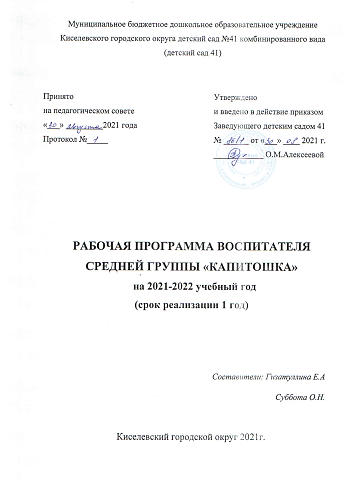  I ЦЕЛЕВОЙ РАЗДЕЛПояснительная записка 1.1.1. Цели и задачи реализации рабочей программы Цель программы: создание благоприятных условий для полноценного проживания ребенком дошкольного детства, формирование основ базовой культуры личности, развитие психических и физических качеств в соответствии с возрастными и индивидуальными особенностями, подготовка к жизни в современном обществе, формирование предпосылок к учебной деятельности, обеспечение безопасности жизнедеятельности дошкольникаЗадачи:   сохранить и укрепить физическое и психическое здоровье детей, а также формирование ценности здорового образа жизни;обеспечить равные возможности для полноценного развития каждого ребёнка в период дошкольного детства независимо от места жительства, пола, нации, языка, социального статуса, психофизиологических и других особенностей (в том числе ограниченных возможностей здоровья);  развивать физические, интеллектуальные, нравственные, эстетические, творческие способности детей, их стремление к саморазвитию; поддерживать и развивать детскую инициативу и самостоятельность в игровой, познавательной, исследовательской, коммуникативной, двигательной и творческой деятельности; формировать социокультурную среду, соответствующую возрастным, индивидуальным, психологическим и физиологическим особенностям детей; формировать предпосылки учебной деятельности, необходимые и достаточные для успешного решения ими задач начального общего образования;вариативность использования образовательного материала, позволяющего развивать творчество в соответствии с интересами и наклонностями каждого ребенка;обеспечить психолого-педагогическую поддержку семей и повышать компетентность родителей (законных представителей) в вопросах охраны и укрепления здоровья, развития и образования детей.1.1.2.  Принципы и подходы к формированию рабочей программыПрограмма построена на принципах:-  развивающего образования, целью которого является развитие ребенка (развивающий характер образования реализуется через деятельность ребенка в зоне ближайшего развития и является основой организации образовательного процесса в любом учреждении);- научной обоснованности и практической применимости (содержание программы должно соответствовать основным положениям возрастной психологии и дошкольной педагогики, при этом иметь возможность реализации в практике дошкольного образования);- соответствие критериям полноты, необходимости и достаточности (позволять решать поставленные цели и задачи на необходимом и достаточном материале);- интеграции в соответствии с возрастными возможностями и особенностями воспитанников, спецификой и возможностями образовательных областей;- комплексно-тематический принцип построения образовательного процесса;- построение образовательного процесса на адекватных возрасту формах работы с детьми дошкольного возраста, при этом основной формой и ведущим видом деятельности является игра.Подходы к формированию программы:Системный подход. Сущность: относительно самостоятельные компоненты рассматриваются как совокупность взаимосвязанных компонентов: цели образования, субъекты педагогического процесса: педагог и воспитанник, содержание образования, методы, формы, средства педагогического процесса. Задача воспитателя: учет взаимосвязи компонентов. Личностно-ориентированный подход. Сущность: личность как цель, субъект, результат и главный критерий эффективности педагогического процесса. Задача воспитателя: создание условий для саморазвития задатков и творческого потенциала личности.Деятельностный подход. Сущность: деятельность – основа, средство и условие развития личности, это целесообразное преобразование модели окружающей действительности. Задачи воспитателя: выбор и организация деятельности ребенка с позиции субъекта познания труда и общения (активность самого). Индивидуальный подход. Сущность: учет индивидуальных особенностей каждого ребенка. Задачи воспитателя: индивидуальный подход необходим каждому ребенку, как «трудному», так и благополучному, т.к. помогает ему осознать свою индивидуальность, научиться управлять своим поведением, эмоциями, адекватно оценивать собственные сильные и слабые стороны. Аксиологический (ценностный) подход предусматривает организацию воспитания на основе определенных ценностей, которые, с одной стороны, становятся целью и результатом воспитания, а с другой – его средством.Компетентностный подход основным результатом образовательной деятельности становится формирование основ компетентностей как постоянно развивающейся способности воспитанников самостоятельно действовать при решении актуальных проблем, т.е. быть готовым: решать проблемы в сфере учебной деятельности; объяснять явления действительности, их сущность, причины, ориентироваться в проблемах современной жизни; решать проблемы, связанные с реализацией определённых социальных ролей.Культурологический подход – методологическое основание процесса воспитания, предусматривающее опору в обучении и воспитании на национальные традиции народа, его культуру, национальные и этнические особенности. 1.1.3. Возрастные особенности развития детейВозраст от четырех до пяти лет – это средний дошкольный период. Он является очень важным этапом в жизни ребенка. Это период интенсивного развития и роста детского организма. Дети 4—5 лет все еще не осознают социальные нормы и правила поведения, однако у них уже начинают складываться обобщенные представления о том, как надо и не надо себя вести. Как правило, к пяти годам дети без напоминания взрослого здороваются и прощаются, говорят «спасибо» и «пожалуйста», не перебивают взрослого, вежливо обращаются к нему. Кроме того, они могут по собственной инициативе убирать игрушки, выполнять простые трудовые обязанности, доводить дело до конца. В этом возрасте у детей появляются представления о том, как положено себя вести девочкам и как — мальчикам. Дети хорошо выделяют несоответствие нормам и правилам не только в поведении другого, но и в своем собственном. Таким образом, поведение ребенка 4—5 лет не столь импульсивно и непосредственно, как в 3—4 года, хотя в некоторых ситуациях ему все еще требуется напоминание взрослого или сверстников о необходимости придерживаться тех или иных норм и правил. В этом возрасте детьми хорошо освоен алгоритм процессов умывания, одевания, купания, приема пищи, уборки помещения. Дошкольники знают и используют по назначению атрибуты, сопровождающие эти процессы: мыло, полотенце, носовой платок, салфетку, столовые приборы. Уровень освоения культурно-гигиенических навыков таков, что дети свободно переносят их в сюжетно-ролевую игру. К 4—5 годам ребенок способен элементарно охарактеризовать свое самочувствие, привлечь внимание взрослого в случае недомогания. Дети имеют дифференцированное представление о собственной гендерной принадлежности, аргументируют ее по ряду признаков («Я мальчик, я ношу брючки, а не платьица, у меня короткая прическа»). К пяти годам дети имеют представления об особенностях наиболее распространенных мужских и женских профессий, о видах отдыха, специфике поведения в общении с другими людьми, об отдельных женских и мужских качествах. К четырем годам основные трудности в поведении и общении ребенка с окружающими, которые были связаны с кризисом трех лет (упрямство, строптивость, конфликтность и др.), постепенно уходят в прошлое, и любознательный ребенок активно осваивает окружающий его мир предметов и вещей, мир человеческих отношений. Лучше всего это удается детям в игре. Дети 4—5 лет продолжают проигрывать действия с предметами, но теперь внешняя последовательность этих действий уже соответствует реальной действительности: ребенок сначала режет хлеб и только потом ставит его на стол перед куклами (в раннем и в самом начале дошкольного возраста последовательность действий не имела для игры такого значения). В игре дети называют свои роли, понимают условность принятых ролей. Происходит разделение игровых и реальных взаимоотношений. В 4—5 лет сверстники становятся для ребенка более привлекательными и предпочитаемыми партнерами по игре, чем взрослый. В возрасте от 4 до 5 лет продолжается усвоение детьми общепринятых сенсорных эталонов, овладение способами их использования и совершенствование обследования предметов. К пяти годам дети, как правило, уже хорошо владеют представлениями об основных цветах, геометрических формах и отношениях величин. Ребенок уже может произвольно наблюдать, рассматривать и искать предметы в окружающем его пространстве. Восприятие в этом возрасте постепенно становится осмысленным, целенаправленным и анализирующим.В среднем дошкольном возрасте связь мышления и действий сохраняется, но уже не является такой непосредственной, как раньше. Во многих случаях не требуется практического манипулирования с объектом, но во всех случаях ребенку необходимо отчетливо воспринимать и наглядно представлять этот объект. Внимание становится все более устойчивым, в отличие от возраста трех лет (если ребенок пошел за мячом, то уже не будет отвлекаться на другие интересные предметы). Важным показателем развития внимания является то, что к пяти годам появляется действие по правилу — первый необходимый элемент произвольного внимания. Именно в этом возрасте дети начинают активно играть в игры с правилами: настольные (лото, детское домино) и подвижные (прятки, салочки). В среднем дошкольном возрасте интенсивно развивается память ребенка. В 5 лет он может запомнить уже 5—6 предметов (из 10—15), изображенных на предъявляемых ему картинках. В возрасте 4—5 лет преобладает репродуктивное воображение, воссоздающее образы, которые описываются в стихах, рассказах взрослого, встречаются в мультфильмах и т. д. Элементы продуктивного воображения начинают складываться в игре, рисовании, конструировании. В этом возрасте происходит развитие инициативности и самостоятельности ребенка в общении со взрослыми и сверстниками. Дети продолжают сотрудничать со взрослыми в практических делах (совместные игры, поручения), наряду с этим активно стремятся к интеллектуальному общению, что проявляется в многочисленных вопросах (почему? Зачем? Для чего?), стремлении получить от взрослого новую информацию познавательного характера. Возможность устанавливать причинно-следственные связи отражается в детских ответах в форме сложноподчиненных предложений. У детей наблюдается потребность в уважении взрослых, их похвале, поэтому на замечания взрослых ребенок пятого года жизни реагирует повышенной обидчивостью. Общение со сверстниками по-прежнему тесно переплетено с другими видами детской деятельности (игрой, трудом, продуктивной деятельностью), однако уже отмечаются и ситуации чистого общения. Для поддержания сотрудничества, установления отношений в словаре детей появляются слова и выражения, отражающие нравственные представления: слова участия, сочувствия, сострадания. Стремясь привлечь внимание сверстника и удержать его в процессе речевого общения, ребенок учится использовать средства интонационной речевой выразительности: регулировать силу голоса, интонацию, ритм, темп речи в зависимости от ситуации общения. В процессе общения со взрослыми дети используют правила речевого этикета: слова приветствия, прощания, благодарности, вежливой просьбы, утешения, сопереживания и сочувствия. Речь становится более связной и последовательной. С нарастанием осознанности и произвольности поведения, постепенным усилением роли речи (взрослого и самого ребенка) в управлении поведением ребенка становится возможным решение более сложных задач в области безопасности. Но при этом взрослому следует учитывать несформированность волевых процессов, зависимость поведения ребенка от эмоций, доминирование эгоцентрической позиции в мышлении и поведении. В художественной и продуктивной деятельности дети эмоционально откликаются на произведения музыкального и изобразительного искусства, художественную литературу, в которых с помощью образных средств переданы различные эмоциональные состояния людей, животных, сказочных персонажей. Дошкольники начинают более целостно воспринимать сюжеты и понимать образы. Важным показателем развития ребенка-дошкольника является изобразительная деятельность. К четырем годам круг изображаемых детьми предметов довольно широк. В рисунках появляются детали. Замысел детского рисунка может меняться по ходу изображения. Дети владеют простейшими техническими умениями и навыками. Конструирование начинает носить характер продуктивной деятельности: дети задумывают будущую конструкцию и осуществляют поиск способов ее исполнения. 1.2. Планируемые результаты освоения Основнойобразовательной программы дошкольного образованияК пяти годам:Ребенок может применять усвоенные знания и способы деятельности для решения несложных задач, поставленных взрослым.Доброжелателен в общении со сверстниками в совместных делах; проявляет интерес к разным видам деятельности, активно участвует в них.Овладевает умениями экспериментирования и при содействии взрослого активно использует их для решения интеллектуальных и бытовых задач. Сформированы специальные умения и навыки (речевые, изобразительные, музыкальные, конструктивные и др.), необходимые для осуществления различных видов детской деятельностиОткликается на эмоции близких людей и друзей. Испытывает радость от общения с животными и растениями, как знакомыми, так и новыми для него. Сопереживает персонажам сказок. Эмоционально реагирует на художественные произведения, мир природы.Проявляет стремление к общению со сверстниками, нуждается в содержательных контактах со сверстниками по поводу игрушек, совместных игр, общих дел, налаживаются первые дружеские связи между детьми. По предложению воспитателя может договориться со сверстником. Стремится к самовыражению в деятельности, к признанию и уважению сверстников.В играх наблюдается разнообразие сюжетов. Называет роль до начала игры, обозначает свою новую роль по ходу игры. Проявляет самостоятельность в выборе и использовании предметов- заместителей, с интересом включается в ролевой диалог со сверстниками. Выдвигает игровые замыслы, инициативен в развитии игрового сюжета. Вступает в ролевой диалог. В играх с правилами принимает игровую задачу, проявляет интерес к результату.Речевые контакты становятся более длительными и активными. Для привлечения и сохранения внимания сверстника ребенок использует средства интонационной речевой выразительности (силу голоса, интонацию, ритм и темп речи). Выразительно читает стихи, пересказывает короткие рассказы, передавая свое отношение к героям. Использует в речи слова участия, эмоционального сочувствия, сострадания для поддержания сотрудничества, установления отношений со сверстниками и взрослыми. С помощью образных средств языка передает эмоциональные состояния людей и животных.Движения стали значительно более уверенными и разнообразными. Ребенок испытывает острую потребность в движении, отличается высокой возбудимостью.Выполняет доступные возрасту гигиенические процедуры, соблюдает элементарные правила здорового образа жизни: рассказывает о последовательности и необходимости выполнения культурно-гигиенических навыков. Самостоятелен в самообслуживании, сам ставит цель, видит необходимость выполнения определенных действий. В привычной обстановке самостоятельно выполняет знакомые правила общения со взрослыми здоровается и прощается, говорит «спасибо» и «пожалуйста». По напоминанию взрослого старается придерживаться основных правил поведения в быту и на улице.Отличается высокой активностью и любознательностью. Задает много вопросов поискового характера: «Почему?», «Зачем?», «Для чего?», стремится установить связи и зависимости в природе, социальном мире. Владеет основными способами познания, имеет некоторый опыт деятельности и запас представлений об окружающем; с помощью воспитателя активно включается в деятельность экспериментирования. В процессе совместной исследовательской деятельности активно познает и называет свойства и качества предметов, особенности объектов природы, обследовательские действия. Имеет представления: — о себе: знает свои имя полное и краткое, фамилию, возраст, пол. Осознает некоторые свои умения («умею рисовать» и пр.), знания («знаю, о чем эта сказка»). Стремится узнать от взрослого некоторые сведения о своем организме (для чего нужны руки, ноги, глаза, ресницы и пр.);  о семье: знает состав своей семьи, рассказывает о деятельности членов своей семьи, о происшедших семейных событиях, праздниках, о любимых игрушках, домашних животных;  об обществе (ближайшем социуме), его культурных ценностях: беседует с воспитателем о профессиях работников детского сада: помощника воспитателя, повара, медицинской сестры, воспитателя, прачки;  о государстве: знает название страны и города, в котором живет, хорошо ориентируется в ближайшем окружении. Владеет разными способами деятельности, проявляет самостоятельность, стремится к самовыражению. Поведение определяется требованиями со стороны взрослых и первичными ценностными представлениями о том, «что такое хорошо и что такое плохо» (например, нельзя драться, нехорошо ябедничать, нужно делиться, нужно уважать взрослых и пр.).II СОДЕРЖАТЕЛЬНЫЙ РАЗДЕЛ2.1. Образовательная деятельность в соответствии с направлениями развития ребенка (в пяти образовательных областях)Содержание программы определяется в соответствии с направлениями развития ребенка, соответствует основным положениям возрастной психологии и дошкольной педагогики и обеспечивает единство воспитательных, развивающих и обучающих целей и задач. 	Содержание психолого-педагогической работы ориентировано на разностороннее развитие дошкольников с учетом их возрастных и индивидуальных особенностей. Задачи психолого-педагогической работы по формированию физических, интеллектуальных и личностных качеств детей решаются интегрировано в ходе освоения всех образовательных областей наряду с задачами, отражающими специфику каждой образовательной области, с обязательным психологическим сопровождением. 	При этом решение программных образовательных задач предусматривается не только в рамках непрерывной образовательной деятельности, но и в ходе режимных моментов - как в совместной деятельности взрослого и детей, так и в самостоятельной деятельности дошкольников. 	В начале раздела по каждой образовательной области приводится цитата из ФГОС ДО, обозначающая цели и задачи образовательной области. «Социально-коммуникативное развитие»«Социально-коммуникативное развитие направлено на усвоение норм и ценностей, принятых в обществе, включая моральные и нравственные ценности; развитие общения и взаимодействия ребенка со взрослыми и сверстниками; становление самостоятельности, целенаправленности и саморегуляции собственных действий; развитие социального и эмоционального интеллекта, эмоциональной отзывчивости, сопереживания, формирование готовности к совместной деятельности со сверстниками, формирование уважительного отношения и чувства принадлежности к своей семье и к сообществу детей и взрослых в Организации; формирование позитивных установок к различным видам труда и творчества; формирование основ безопасного поведения в быту, социуме, природе» (п. 2.6. ФГОС ДО)Задачи образовательной деятельности: Воспитывать доброжелательное отношение к взрослым и детям: быть приветливым, проявлять интерес к действиям и поступкам людей, желание по примеру воспитателя помочь, порадовать окружающих.Развивать эмоциональную отзывчивость к взрослым и детям, сопереживание героям литературных произведений, доброе отношение к животным и растениям. Воспитывать культуру общения со взрослыми и сверстниками, желание выполнять правила: здороваться, прощаться, благодарить за услугу, обращаться к воспитателю по имени и отчеству, быть вежливыми в общении со старшими и сверстниками, учиться сдерживать отрицательные эмоции и действия. Развивать стремление к совместным играм, взаимодействию в паре или небольшой подгруппе, к взаимодействию в практической деятельности.Развивать в детях уверенность, стремление к самостоятельности, привязанность к семье, к воспитателю. Содержание образовательной деятельности:Социализация, развитие общения, нравственное воспитание:Воспитывать дружеские взаимоотношения между детьми, развивать умение состоятельно объединятся для совместной игры и труда.воспитывать организованность, дисциплинированность, коллективизм, уважение к старшим.воспитывать заботливое отношение к малышам, пожилым людям; учить помогать им.воспитывать уважительное отношение к окружающим.расширять представления детей об их обязанностях, прежде всего в связи с подготовкой к школе.Ребенок в семье и сообществе, патриотическое воспитание:Образ Яразвивать представление о временной перспективе личности, об изменении позиции человека с возрастом.углублять представления ребенка о себе в прошлом, настоящем и будущем.Семьярасширять представления детей об истории семьи в контексте истории родной страны.закреплять знание домашнего адреса и телефона, имен и отчеств родителей, их профессий.Детский садпривлекать детей к созданию развивающей среды дошкольного учреждения (мини-музей, выставок, библиотеки, конструкторских мастерских и т.д.)Родная странарасширять представление о родном крае.углублять и уточнять представления о Родине – России.закреплять знание о флаге, гербе гимне России.расширять представления о Москве – главном городе, столице              России.расширять знания о государственных праздниках.углублять знания о Российской армии.Самообслуживание, самостоятельность, трудовое воспитание:Культурно – гигиенические навыкивоспитывать привычку быстро и правильно умываться, насухо вытираться, пользуясь индивидуальным полотенцем, правильно чистить зубы, полоскать рот после еды, пользоваться носовым платком и расческой.закреплять умения детей аккуратно пользоваться столовыми приборами.закреплять умение следить за чистотой одежды и обуви.Самообслуживаниезакреплять умение самостоятельно и быстро одеваться и раздеваться, складывать в шкаф одежду, ставить на место обувь, сушить при необходимости мокрые вещи.закреплять умение самостоятельно, быстро и аккуратно убирать за собой постель после сна.Общественно- полезный трудприучать детей старательно, аккуратно выполнять поручения, беречь материалы и предметы, убирать их на место после работы.продолжать учить детей поддерживать порядок в группе и на участке.продолжать учить самостоятельно наводить порядок на участке детского сада.приучать детей добросовестно выполнять обязанности дежурных по столовой.Труд в природезакреплять умение самостоятельно и ответственно выполнять обязанности дежурного в уголке природы.прививать детям интерес к труду в природе, привлекать их к посильному участию: осенью- к уборке овощей с огорода, сбору семян; зимой – к сгребанию снега к стволам деревьев и кустарникам; весной – к посеву семян, высадке рассады; летом – прополке и окучивание почвы, поливе грядок и клумб.Уважение к труду взрослыхпродолжать знакомить детей с профессиями, связанными со спецификой родного города.развивать интерес к различным профессиям, в частности к профессиям родителей и месту их работы.Формирование основ безопасности:Безопасное поведение в природеформировать понятия о том, что в природе все взаимосвязано, что человек не должен нарушать эту взаимосвязь, чтобы не навредить животному и растительному миру.знакомить с явлениями неживой природы.знакомить детей с правилами оказания первой помощи при ушибах и укусах насекомых.Безопасность на дорогахзнакомить с названиями ближайших к детскому саду улиц и улиц, на которых живут дети.знакомить с правилами дорожного движения, правилами передвижения пешеходов и велосипедистов.продолжать знакомить с дорожными знаками.Безопасность собственной жизнедеятельностипродолжать знакомить с правилами безопасного поведения во время игр в разное время года.расширять знания об источниках опасности в быту.уточнять знания детей о работе пожарных, о причинах пожаров, об элементарных правилах поведения во время пожара.учить называть свое имя, фамилию, возраст, домашний адрес, телефон.«Познавательное развитие»«Познавательное развитие предполагает развитие интересов детей, любознательности и познавательной мотивации; формирование познавательных действий, становление сознания; развитие воображения и творческой активности; формирование первичных представлений о себе, других людях, объектах окружающего мира, о свойствах и отношениях объектов окружающего мира (форме, цвете, размере, материале, звучании, ритме, темпе, количестве, числе, части и целом, пространстве и времени, движении и покое, причинах и следствиях и др.), о малой родине и Отечестве, представлений о социокультурных ценностях нашего народа, об отечественных традициях и праздниках, о планете Земля как общем доме людей, об особенностях ее природы, многообразии стран и народов мира»   (п. 2.6. ФГОС ДО)Задачи образовательной деятельности: Обогащать сенсорный опыт детей, развивать целенаправленное восприятие и самостоятельное обследование окружающих предметов (объектов) с опорой на разные органы чувств. Развивать умение замечать не только ярко представленные в предмете (объекте) свойства, но и менее заметные, скрытые; устанавливать связи между качествами предмета и его назначением, выявлять простейшие зависимости предметов (по форме, размеру, количеству) и прослеживать изменения объектов по одному - двум признакам. Обогащать представления о мире природы, о социальном мире, о предметах и объектах рукотворного мира. Проявлять познавательную инициативу в разных видах деятельности, в уточнении или выдвижении цели, в выполнении и достижении результата. Обогащать социальные представления о людях – взрослых и детях: особенностях внешности, проявлениях половозрастных отличий, о некоторых профессиях взрослых, правилах отношений между взрослыми и детьми. Продолжать расширять представления детей о себе, детском саде и его ближайшем окружении.Развивать элементарные представления о родном городе и стране.Способствовать возникновению интереса к родному городу и стране. Содержание образовательной деятельности: Формирование элементарных математических представлений:Количество и счет. Дать детям представление о том, что множество («много») может состоять из разных по качеству элементов: предметов разного цвета, размера, формы; учить сравнивать части множества, определяя их равенство или неравенство на основе составления пар предметов (не прибегая к счету). Вводить в речь детей выражения: «Здесь много кружков, одни — красного цвета, а другие — синего; красных кружков больше, чем синих, а синих меньше, чем красных» или «красных и синих кружков поровну».Учить считать до 5 (на основе наглядности), пользуясь правильными приемами счета: называть числительные по порядку; соотносить каждое числительное только с одним предметом пересчитываемой группы; относить последнее числительное ко всем пересчитанным предметам, например, «Один, два, три — всего три кружка». Сравнивать две группы предметов, именуемые числами 1–2, 2–2, 2–3, 3–3, 3–4, 4–4, 4–5, 5–5.Формировать представления о порядковом счете, учить правильно пользоваться количественными и порядковыми числительными, отвечать на вопросы «Сколько?», «Который по счету?», «На котором месте?».Формировать представление о равенстве и неравенстве групп на основе счета: «Здесь один, два зайчика, а здесь одна, две, три елочки. Елочек больше, чем зайчиков; 3 больше, чем 2, а 2 меньше, чем 3».Учить уравнивать неравные группы двумя способами, добавляя к меньшей группе один (недостающий) предмет или убирая из большей группы один (лишний) предмет («К 2 зайчикам добавили 1 зайчика, стало 3 зайчика и елочек тоже 3. Елочек и зайчиков поровну — 3 и 3» или: «Елочек больше (3), а зайчиков меньше (2). Убрали 1 елочку, их стало тоже 2. Елочек и зайчиков стало поровну: 2 и 2»).Отсчитывать предметы из большего количества; выкладывать, приносить определенное количество предметов в соответствии с образцом или заданным числом в пределах 5 (отсчитай 4 петушка, принеси 3 зайчика).На основе счета устанавливать равенство (неравенство) групп предметов в ситуациях, когда предметы в группах расположены на разном расстоянии друг от друга, когда они отличаются по размерам, по форме расположения в пространстве.Величина. Совершенствовать умение сравнивать два предмета по величине (длине, ширине, высоте), а также учить сравнивать два предмета по толщине путем непосредственного наложения или приложения их друг к другу; отражать результаты сравнения в речи, используя прилагательные (длиннее — короче, шире — уже, выше — ниже, толще — тоньше или равные (одинаковые) по длине, ширине, высоте, толщине).Учить сравнивать предметы по двум признакам величины (красная лента длиннее и шире зеленой, желтый шарфик короче и уже синего).Устанавливать размерные отношения между 3–5 предметами разной длины (ширины, высоты), толщины, располагать их в определенной последовательности — в порядке убывания или нарастания величины. Вводить в активную речь детей понятия, обозначающие размерные отношения предметов (эта (красная) башенка — самая высокая, эта (оранжевая) — пониже, эта (розовая) — еще ниже, а эта (желтая) — самая низкая» и т. д.).Форма. Развивать представление детей о геометрических фигурах: круге, квадрате, треугольнике, а также шаре, кубе. Учить выделять особые признаки фигур с помощью зрительного и осязательно-двигательного анализаторов (наличие или отсутствие углов, устойчивость, подвижность и др.).Познакомить детей с прямоугольником, сравнивая его с кругом, квадратом, треугольником. Учить различать и называть прямоугольник, его элементы: углы и стороны.Формировать представление о том, что фигуры могут быть разных размеров: большой — маленький куб (шар, круг, квадрат, треугольник, прямоугольник).Учить соотносить форму предметов с известными геометрическими фигурами: тарелка — круг, платок — квадрат, мяч — шар, окно, дверь — прямоугольник и др.Ориентировка в пространстве. Развивать умения определять пространственные направления от себя, двигаться в заданном направлении (вперед — назад, направо — налево, вверх — вниз); обозначать словами положение предметов по отношению к себе (передо мной стол, справа от меня дверь, слева — окно, сзади на полках — игрушки).Познакомить с пространственными отношениями: далеко — близко (дом стоит близко, а березка растет далеко).Ориентировка во времени. Расширять представления детей о частях суток, их характерных особенностях, последовательности (утро — день — вечер — ночь). Объяснить значение слов: «вчера», «сегодня», «завтра».Развитие познавательно- исследовательской деятельности:Познавательно-исследовательская деятельность. Продолжать расширять и уточнять представления детей о предметном мире; о простейших связях между предметами ближайшего окружения.Учить применять разнообразные способы обследования предметов (наложение, приложение, сравнение по количеству т.д.).Развивать познавательно - исследовательский интерес, показывая занимательные опыты, фокусы; привлекать к простейшим экспериментам и наблюдениям. Сенсорное развитиеразвивать сенсомоторные способности.совершенствовать координацию рук и глаз; развивать мелкую моторику рук в разнообразных видах деятельности.закреплять умение выделять в процессе восприятия несколько качеств предметов; сравнивать предметы по форме, величине, строению, положению в пространстве, цвету; выделять характерные детали, красивые сочетания цветов и оттенков, музыкальные, природные и бытовые звуки.Проектная деятельность. Развивать проектную деятельность всех типов (исследовательскую, творческую, нормативную).Дидактические игры. Продолжать учить детей играть в различные дидактические игры (лото, мозаика, бирюльки др.).Учить согласовывать свои действия с действиями ведущего и других участников игры. В совместных дидактических играх учить детей выполнять постепенно усложняющиеся правила.Ознакомление с предметным окружением Расширять и уточнять представления детей о предметном мире. Обогащать представления о видах транспорта (наземный, подземный, воздушный, водный).	Создавать условия для расширения представлений детей об объектах окружающего мира. Рассказывать о предметах, необходимых детям в разных видах деятельности (игре, труде, рисовании, аппликации и т. д.).Расширять знания детей об общественном транспорте (автобус, поезд, самолет, теплоход).	Продолжать знакомить детей с признаками предметов, побуждать определять их цвет, форму, величину, вес. Рассказывать о материалах (стекло, металл, резина, кожа, пластмасса), из которых сделаны предметы, об их свойствах и качествах. Объяснять целесообразность изготовления предмета из определенного материала (корпус машин — из металла, шины — из резины и т. п.).	Формировать элементарные представления об изменении видов человеческого труда и быта на примере истории игрушки и предметов обихода.Ознакомление с социальным миромОзнакомление с окружающим социальным миром, расширение кругозора детей, формирование целостной картины мира.  Формирование первичных представлений о малой родине и Отечестве, представлений о социокультурных ценностях нашего народа, об отечественных традициях и праздниках. Формирование гражданской принадлежности; воспитание любви к Родине, гордости за ее достижения, патриотических чувств.  Формирование элементарных представлений о планете Земля как общем доме людей, о многообразии стран и народов мира.   	Ознакомление с миром природы 	Расширять представления детей о природе.	Знакомить с домашними животными, декоративными рыбками (с золотыми рыбками, кроме вуалехвоста и телескопа, карасем и др.), птицами (волнистые попугайчики, канарейки и др.).	Знакомить детей с представителями класса пресмыкающихся (ящерица, черепаха), их внешним видом и способами передвижения (у ящерицы продолговатое тело, у нее есть длинный хвост, который она может сбросить; ящерица очень быстро бегает).	Расширять представления детей о некоторых насекомых (муравей, бабочка, жук, божья коровка).	Расширять представления о фруктах (яблоко, груша, слива, персик и др.), овощах (помидор, огурец, морковь, свекла, лук и др.) и ягодах (малина, смородина, крыжовник и др.), грибах (маслята, опята, сыроежки и др.).	Закреплять знания детей о травянистых и комнатных растениях (бальзамин, фикус, хлорофитум, герань, бегония, примула и др.); знакомить со способами ухода за ними.	Учить узнавать и называть 3–4 вида деревьев (елка, сосна, береза, клен и др.).	В процессе опытнической деятельности расширять представления детей о свойствах песка, глины и камня.	Организовывать наблюдения за птицами, прилетающими на участок (ворона, голубь, синица, воробей, снегирь и др.), подкармливать их зимой.	Закреплять представления детей об условиях, необходимых для жизни людей, животных, растений (воздух, вода, питание и т. п.).	Учить детей замечать изменения в природе.	Рассказывать об охране растений и животных.	Сезонные наблюдения	Осень. Учить детей замечать и называть изменения в природе: похолодало, осадки, ветер, листопад, созревают плоды и корнеплоды, птицы улетают на юг.	Устанавливать простейшие связи между явлениями живой и неживой природы (похолодало — исчезли бабочки, жуки; отцвели цветы и т. д.).	Привлекать к участию в сборе семян растений.	Зима. Учить детей замечать изменения в природе, сравнивать осенний и зимний пейзажи.	Наблюдать за поведением птиц на улице и в уголке природы.	Рассматривать и сравнивать следы птиц на снегу. Оказывать помощь зимующим птицам, называть их.	Расширять представления детей о том, что в мороз вода превращается в лед, сосульки; лед и снег в теплом помещении тают.	Привлекать к участию в зимних забавах: катание с горки на санках, ходьба на лыжах, лепка поделок из снега.	Весна. Учить детей узнавать и называть время года; выделять признаки весны: солнышко стало теплее, набухли почки на деревьях, появилась травка, распустились подснежники, появились насекомые.	Рассказывать детям о том, что весной зацветают многие комнатные растения.	Формировать представления детей о работах, проводимых в весенний период в саду и в огороде. Учить наблюдать за посадкой и всходами семян.Привлекать детей к работам в огороде и цветниках.	Лето. Расширять представления детей о летних изменениях в природе: голубое чистое небо, ярко светит солнце, жара, люди легко одеты, загорают, купаются.	В процессе различных видов деятельности расширять представления детей о свойствах песка, воды, камней и глины.	Закреплять знания о том, что летом созревают многие фрукты, овощи, ягоды и грибы; у животных подрастают детеныши.Образовательная область «Речевое развитие»«Речевое развитие включает владение речью как средством общения и культуры; обогащение активного словаря; развитие связной, грамматически правильной диалогической и монологической речи; развитие речевого творчества; развитие звуковой и интонационной культуры речи, фонематического слуха; знакомство с книжной культурой, детской литературой, понимание на слух текстов различных жанров детской литературы; формирование звуковой аналитико-синтетической активности как предпосылки обучения грамоте»  (п. 2.6. ФГОС ДО).Задачи образовательной деятельности:Поддерживать инициативность и самостоятельность ребенка в речевом общении со взрослыми и сверстниками, использование в практике общения описательных монологов и элементов объяснительной речи. Развивать умение использовать вариативные формы приветствия, прощания, благодарности, обращения с просьбой. Поддерживать стремление задавать и правильно формулировать вопросы, при ответах на вопросы использовать элементы объяснительной речи. Развивать умение пересказывать сказки, составлять описательные рассказы о предметах и объектах, по картинкам. Обогащать словарь посредством ознакомления детей со свойствами и качествами объектов, предметов и материалов, и выполнения обследовательских действий. Развивать умение чистого произношения звуков родного языка, правильного словопроизношения. Воспитывать желание использовать средства интонационной выразительности в процессе общения со сверстниками и взрослыми при пересказе литературных текстов. Воспитывать интерес к литературе, соотносить литературные факты с имеющимся жизненным опытом, устанавливать причинные связи в тексте, воспроизводить текст по иллюстрациям. Содержание образовательной деятельности:Развивающая речевая среда. Обсуждать с детьми информацию о предметах, явлениях, событиях, выходящих за пределы привычного им ближайшего окружения.Выслушивать детей, уточнять их ответы, подсказывать слова, более точно отражающие особенность предмета, явления, состояния, поступка; помогать логично и понятно высказывать суждение.Способствовать развитию любознательности.Помогать детям доброжелательно общаться со сверстниками, подсказывать, как можно порадовать друга, поздравить его, как спокойно высказать свое недовольство его поступком, как извиниться.Формирование словаря. Пополнять и активизировать словарь детей на основе углубления знаний о ближайшем окружении. Расширять представления о предметах, явлениях, событиях, не имевших места в их собственном опыте.Активизировать употребление в речи названий предметов, их частей, материалов, из которых они изготовлены.Учить использовать в речи наиболее употребительные прилагательные, глаголы, наречия, предлоги.Вводить в словарь детей существительные, обозначающие профессии; глаголы, характеризующие трудовые действия.Продолжать учить детей определять и называть местоположение предмета (слева, справа, рядом, около, между), время суток. Помогать заменять часто используемые детьми указательные местоимения и наречия (там, туда, такой, этот) более точными выразительными словами; употреблять слова-антонимы (чистый — грязный, светло — темно).Учить употреблять существительные с обобщающим значением (мебель, овощи, животные и т. п.).Звуковая культура речи. Закреплять правильное произношение гласных и согласных звуков, отрабатывать произношение свистящих, шипящих и сонорных (р, л) звуков. Развивать артикуляционный аппарат.Продолжать работу над дикцией: совершенствовать отчетливое произнесение слов и словосочетаний.Развивать фонематический слух: учить различать на слух и называть слова, начинающиеся на определенный звук.Совершенствовать интонационную выразительность речи.Грамматический строй речи. Продолжать формировать у детей умение согласовывать слова в предложении, правильно использовать предлоги в речи; образовывать форму множественного числа существительных, обозначающих детенышей животных (по аналогии), употреблять эти существительные в именительном и винительном падежах (лисята — лисят, медвежата — медвежат); правильно употреблять форму множественного числа родительного падежа существительных (вилок, яблок, туфель).Напоминать правильные формы повелительного наклонения некоторых глаголов (Ляг! Лежи! Поезжай! Беги! и т. п.), несклоняемых существительных (пальто, пианино, кофе, какао).Поощрять характерное для пятого года жизни словотворчество, тактично подсказывать общепринятый образец слова.Побуждать детей активно употреблять в речи простейшие виды сложносочиненных и сложноподчиненных предложений.Связная речь. Совершенствовать диалогическую речь: учить участвовать в беседе, понятно для слушателей отвечать на вопросы и задавать их.Учить детей рассказывать: описывать предмет, картину; упражнять в составлении рассказов по картине, созданной ребенком с использованием раздаточного дидактического материала.Упражнять детей в умении пересказывать наиболее выразительные и динамичные отрывки из сказок.Приобщение к художественной литературеПродолжать развивать интерес детей к художественной литературе.Учить внимательно и заинтересованно слушать сказки, рассказы, стихотворения; запоминать считалки, скороговорки, загадки. Прививать интерес к чтению больших произведений (по главам).Способствовать формированию эмоционального отношения к литературным произведениям. Продолжать объяснять (с опорой на прочитанное произведение)доступные детям жанровые особенности сказок, рассказов, стихотворений.Помогать выразительно читать стихи, участвовать в инсценировках.Продолжать знакомить с книгами. Обращать внимание детей наоформление книги, на иллюстрации. «Художественно – эстетическое развитие»	«Художественно-эстетическое  развитие  предполагает  развитие предпосылок  ценностно-смыслового  восприятия  и  понимания  произведений искусства  (словесного,  музыкального,  изобразительного),  мира  природы; становление  эстетического  отношения  к  окружающему  миру;  формирование элементарных  представлений  о  видах  искусства;  восприятие    музыки, художественной  литературы;  стимулирование  сопереживания  персонажам произведений; реализацию самостоятельной творческой деятельности детей (изобразительной, конструктивно-модельной, музыкальной и др.)»  (п. 2.6. ФГОС ДО)Задачи образовательной деятельности: Воспитывать эмоционально-эстетические чувства, отклик на проявление прекрасного в предметах и явлениях окружающего мира, умения замечать красоту окружающих предметов и объектов природы; Активизировать интерес к произведениям народного и профессионального искусства и формировать опыт восприятия произведений искусства различных видов и жанров, способствовать освоению некоторых средств выразительности изобразительного искусства. Развивать художественное восприятие, умения последовательно внимательно рассматривать произведения искусства и предметы окружающего мира; соотносить увиденное с собственным опытом; Формировать образные представления о предметах и явлениях мира и на их основе развивать умения изображать простые предметы и явления в собственной деятельности. Содержание образовательной деятельности 	Приобщение к искусствуПриобщать детей к восприятию искусства, развивать интерес к нему.Поощрять выражение эстетических чувств, проявление эмоций при рассматривании предметов народного и декоративно-прикладного искусства, прослушивании произведений музыкального фольклора.Познакомить детей с профессиями артиста, художника, композитора.Побуждать узнавать и называть предметы и явления природы, окружающей действительности в художественных образах (литература, музыка, изобразительное искусство).Учить различать жанры и виды искусства: стихи, проза, загадки (литература), песни, танцы, музыка, картина (репродукция), скульптура (изобразительное искусство), здание и соооружение (архитектура).Учить выделять и называть основные средства выразительности (цвет, форма, величина, ритм, движение, жест, звук) и создавать свои художественные образы в изобразительной, музыкальной, конструктивной деятельности.Познакомить детей с архитектурой. Формировать представления о том, что дома, в которых они живут (детский сад, школа, другие здания), — это архитектурные сооружения; дома бывают разные по форме, высоте, длине, с разными окнами, с разным количеством этажей, подъездов и т. д.Вызывать интерес к различным строениям, расположенным вокруг детского сада (дома, в которых живут ребенок и его друзья, школа, кинотеатр).Привлекать внимание детей к сходству и различиям разных зданий, поощрять самостоятельное выделение частей здания, его особенностей.Закреплять умение замечать различия в сходных по форме и строению зданиях (форма и величина входных дверей, окон и других частей).Поощрять стремление детей изображать в рисунках, аппликациях реальные и сказочные строения.Организовать посещение музея (совместно с родителями), рассказать о назначении музея.Развивать интерес к посещению кукольного театра, выставок.Закреплять знания детей о книге, книжной иллюстрации. Познакомить с библиотекой как центром хранения книг, созданных писателями и поэтами.Знакомить с произведениями народного искусства (потешки, сказки, загадки, песни, хороводы, заклички, изделия народного декоративно-прикладного искусства).Воспитывать бережное отношение к произведениям искусства.Изобразительная деятельностьПродолжать развивать интерес детей к изобразительной деятельности. Вызывать положительный эмоциональный отклик на предложение рисовать, лепить, вырезать и наклеивать. Продолжать развивать эстетическое восприятие, образные представления, воображение, эстетические чувства, художественно-творческие способности. Продолжать формировать умение рассматривать и обследовать предметы, в том числе с помощью рук. Обогащать представления детей об изобразительном искусстве (иллюстрации к произведениям детской литературы, репродукции произведений живописи, народное декоративное искусство, скульптура малых форм и др.) как основе развития творчества. Учить детей выделять и использовать средства выразительности в рисовании, лепке, аппликации. Продолжать формировать умение создавать коллективные произведения в рисовании, лепке, аппликации. Закреплять умение сохранять правильную позу при рисовании: не горбиться, не наклоняться низко над столом, к мольберту; сидеть свободно, не напрягаясь. Приучать детей быть аккуратными: сохранять свое рабочее место в порядке, по окончании работы убирать все со стола. Учить проявлять дружелюбие при оценке работ других детей. Рисование. Продолжать формировать у детей умение рисовать отдельные предметы и создавать сюжетные композиции, повторяя изображение одних и тех же предметов (неваляшки гуляют, деревья на нашем участке зимой, цыплята гуляют по травке) и добавляя к ним другие (солнышко, падающий снег и т. д.). Формировать и закреплять представления о форме предметов (круглая, овальная, квадратная, прямоугольная, треугольная), величине, расположении частей. Помогать детям при передаче сюжета располагать изображения на всем листе в соответствии с содержанием действия и включенными в действие объектами. Направлять внимание детей на передачу соотношения предметов по величине: дерево высокое, куст ниже дерева, цветы ниже куста. Продолжать закреплять и обогащать представления детей о цветах и оттенках окружающих предметов и объектов природы. К уже известным цветам и оттенкам добавить новые (коричневый, оранжевый, светло-зеленый); формировать представление о том, как можно получить эти цвета. Учить смешивать краски для получения нужных цветов и оттенков. Развивать желание использовать в рисовании, аппликации разнообразные цвета, обращать внимание на многоцветие окружающего мира. Закреплять умение правильно держать карандаш, кисть, фломастер, цветной мелок; использовать их при создании изображения. Учить детей закрашивать рисунки кистью, карандашом, проводя линии и штрихи только в одном направлении (сверху вниз или слева направо); ритмично наносить мазки, штрихи по всей форме, не выходя за пределы контура; проводить широкие линии всей кистью, а узкие линии и точки — концом ворса кисти. Закреплять умение чисто промывать кисть перед использованием краски другого цвета. К концу года формировать у детей умение получать светлые и темные оттенки цвета, изменяя нажим на карандаш. Формировать умение правильно передавать расположение частей при рисовании сложных предметов (кукла, зайчик и др.) и соотносить их по величине. Декоративное рисование. Продолжать формировать умение создавать декоративные композиции по мотивам дымковских, филимоновских узоров. Использовать дымковские и филимоновские изделия для развития эстетического восприятия прекрасного и в качестве образцов для создания узоров в стиле этих росписей (для росписи могут использоваться вылепленные детьми игрушки и силуэты игрушек, вырезанные из бумаги). Познакомить детей с городецкими изделиями. Учить выделять элементы городецкой росписи (бутоны, купавки, розаны, листья); видеть и называть цвета, используемые в росписи.Лепка. Продолжать развивать интерес детей к лепке; совершенствовать умение лепить из глины (из пластилина, пластической массы). Закреплять приемы лепки, освоенные в предыдущих группах; учить прищипыванию с легким оттягиванием всех краев сплюснутого шара, вытягиванию отдельных частей из целого куска, прищипыванию мелких деталей (ушки у котенка, клюв у птички). Учить сглаживать пальцами поверхность вылепленного предмета, фигурки. Учить приемам вдавливания середины шара, цилиндра для получения полой формы. Познакомить с приемами использования стеки. Поощрять стремление украшать вылепленные изделия узором при помощи стеки. Закреплять приемы аккуратной лепки. Аппликация. Воспитывать интерес к аппликации, усложняя ее содержание и расширяя возможности создания разнообразных изображений. Формировать у детей умение правильно держать ножницы и пользоваться ими. Обучать вырезыванию, начиная с формирования навыка разрезания по прямой сначала коротких, а затем длинных полос. Учить составлять из полос изображения разных предметов (забор, скамейка, лесенка, дерево, кустик и др.). Учить вырезать круглые формы из квадрата и овальные из прямоугольника путем скругления углов; использовать этот прием для изображения в аппликации овощей, фруктов, ягод, цветов и т. п. Продолжать расширять количество изображаемых в аппликации предметов (птицы, животные, цветы, насекомые, дома, как реальные, так и воображаемые) из готовых форм. Учить детей преобразовывать эти формы, разрезая их на две или четыре части (круг — на полукруги, четверти; квадрат — на треугольники и т. д.). Закреплять навыки аккуратного вырезывания и наклеивания. Поощрять проявление активности и творчества.            Конструктивно-модельная деятельность	Обращать внимание детей на различные здания и сооружения вокруг их дома, детского сада. На прогулках в процессе игр рассматривать с детьми машины, тележки, автобусы и другие виды транспорта, выделяя их части, называть их форму и расположение по отношению к самой большой части. 	Продолжать развивать у детей способность различать и называть строительные детали (куб, пластина, кирпичик, брусок); учить использовать их с учетом конструктивных свойств (устойчивость, форма, величина). Развивать умение устанавливать ассоциативные связи, предлагая вспомнить, какие похожие сооружения дети видели. 		Учить анализировать образец постройки: выделять основные час- ти, различать и соотносить их по величине и форме, устанавливать пространственное расположение этих частей относительно друг друга (в домах — стены, вверху — перекрытие, крыша; в автомобиле — кабина, кузов и т. д.). 	Учить самостоятельно измерять постройки (по высоте, длине и ширине), соблюдать заданный воспитателем принцип конструкции («Построй такой же домик, но высокий»). Учить сооружать постройки из крупного и мелкого строительного материала, использовать детали разного цвета для создания и украшения построек. 	Обучать конструированию из бумаги: сгибать прямоугольный лист бумаги пополам, совмещая стороны и углы (альбом, флажки для украшения участка, поздравительная открытка), приклеивать к основной форме детали (к дому — окна, двери, трубу; к автобусу — колеса; к стулу — спинку). 	Приобщать детей к изготовлению поделок из природного материала: коры, веток, листьев, шишек, каштанов, ореховой скорлупы, соломы (лодочки, ежики и т. д.). Учить использовать для закрепления частей клей, пластилин; применять в поделках катушки, коробки разной величины и другие предметы.	                  Музыкальная деятельностьВоспитывать у детей эмоциональную отзывчивость на музыку. Познакомить с тремя музыкальными жанрами: песней, танцем, маршем. Способствовать развитию музыкальной памяти. Формировать умение узнавать знакомые песни, пьесы; чувствовать характер музыки (веселый, бодрый, спокойный), эмоционально на нее реагировать. Слушание. Учить слушать музыкальное произведение до конца, понимать характер музыки, узнавать и определять, сколько частей в произведении. Развивать способность различать звуки по высоте в пределах октавы - септимы, замечать изменение в силе звучания мелодии (громко, тихо). Совершенствовать умение различать звучание музыкальных игрушек, детских музыкальных инструментов (музыкальный молоточек, шарманка, погремушка, барабан, бубен, металлофон и др.). Пение. Способствовать развитию певческих навыков: петь без напряжения в диапазоне ре (ми) - ля (си), в одном темпе со всеми, чисто и ясно произносить слова, передавать характер песни (весело, протяжно, ласково, напевно). Песенное творчество. Учить допевать мелодии колыбельных песен на слог «баю-баю» и веселых мелодий на слог «ля-ля». Формировать навыки сочинительства веселых и грустных мелодий по образцу. Музыкально-ритмические движения. Учить двигаться в соответствии с двухчастной формой музыки и силой ее звучания (громко, тихо); реагировать на начало звучания музыки и ее окончание. Совершенствовать навыки основных движений (ходьба и бег). Учить маршировать вместе со всеми и индивидуально, бегать легко, в умеренном и быстром темпе под музыку. Улучшать качество исполнения танцевальных движений: притопывать попеременно двумя ногами и одной ногой. Развивать умение кружиться в парах, выполнять прямой галоп, двигаться под музыку ритмично и согласно темпу и характеру музыкального произведения с предметами, игрушками и без них. Способствовать развитию навыков выразительной и эмоциональной передачи игровых и сказочных образов: идет медведь, крадется кошка, бегают мышата, скачет зайка, ходит петушок, клюют зернышки цыплята, летают птички и т. д. Развитие танцевально-игрового творчества. Стимулировать самостоятельное выполнение танцевальных движений под плясовые мелодии. Учить более точно выполнять движения, передающие характер изображаемых животных. Игра на детских музыкальных инструментах. Знакомить детей с некоторыми детскими музыкальными инструментами: дудочкой, металлофоном, колокольчиком, бубном, погремушкой, барабаном, а также их звучанием. Учить дошкольников подыгрывать на детских ударных музыкальных инструментах.	В части, формируемой участниками образовательных отношений, реализуются: парциальные программы- «Ладушки» И.Каплунова, И. Новоскольцева.- «Топ–хлоп, малыши» И.А. Буренина.    «Физическое развитие»	«Физическое  развитие  включает  приобретение  опыта  в  следующих  видах деятельности  детей:  двигательной,  в  том  числе  связанной  с  выполнением упражнений,  направленных  на  развитие  таких  физических  качеств,  как координация  и  гибкость;  способствующих  правильному  формированию  опорно-двигательной системы организма, развитию равновесия, координации движения, крупной  и  мелкой  моторики  обеих  рук,  а  также  с  правильным,  не  наносящим ущерба  организму,  выполнением  основных  движений  (ходьба,  бег,  мягкие прыжки,  повороты  в  обе  стороны),  формирование  начальных  представлений  о некоторых  видах  спорта,  овладение  подвижными  играми  с  правилами; становление  целенаправленности  и  саморегуляции  в  двигательной  сфере; становление  ценностей  здорового  образа  жизни,  овладение  его  элементарными нормами и правилами (в питании, двигательном режиме, закаливании, при формировании полезных привычек и др.)» (п. 2.6. ФГОС ДО) Задачи образовательной деятельности Развивать умения уверенно и активно выполнять основные элементы техники общеразвивающих упражнений, основных движений, спортивных упражнений, соблюдать правила в подвижных играх и контролировать их выполнение, самостоятельно проводить подвижные игры и упражнения, ориентироваться в пространстве, воспринимать показ как образец для самостоятельного выполнения упражнений, оценивать движения сверстников и замечать их ошибки. Целенаправленно развивать скоростно-силовые качества, координацию, общую выносливость, силу, гибкость. Формировать у детей потребность в двигательной активности, интерес к выполнению элементарных правил здорового образа жизни.Развивать умения самостоятельно и правильно совершать процессы умывания, мытья рук; самостоятельно следить за своим внешним видом; вести себя за столом во время еды; самостоятельно одеваться и раздеваться, ухаживать за своими вещами (вещами личного пользования). Содержание образовательной деятельности:	Формирование начальных представлений о здоровом образе жизни	Продолжать знакомство детей с частями тела и органами чувств человека.	Формировать представление о значении частей тела и органов чувств для жизни и здоровья человека (руки делают много полезных дел; ноги помогают двигаться; рот говорит, ест; зубы жуют; язык помогает жевать, говорить; кожа чувствует; нос дышит, улавливает запахи; уши слышат).	Воспитывать потребность в соблюдении режима питания, употреблении в пищу овощей и фруктов, других полезных продуктов.	Формировать представление о необходимых человеку веществах и витаминах. Расширять представления о важности для здоровья сна, гигиенических процедур, движений, закаливания.	Знакомить детей с понятиями «здоровье» и «болезнь».	Развивать умение устанавливать связь между совершаемым действием и состоянием организма, самочувствием («Я чищу зубы — значит, они у меня будут крепкими и здоровыми», «Я промочил ноги на улице, и у меня начался насморк»).	Формировать умение оказывать себе элементарную помощь при ушибах, обращаться за помощью к взрослым при заболевании, травме.	Формировать представления о здоровом образе жизни; о значении физических упражнений для организма человека. Продолжать знакомить с физическими упражнениями на укрепление различных органов и систем организма.Физическая культура	Формировать правильную осанку. 	Развивать и совершенствовать двигательные умения и навыки детей, умение творчески использовать их в самостоятельной двигательной деятельности. 	Закреплять и развивать умение ходить и бегать с согласованными движениями рук и ног. Учить бегать легко, ритмично, энергично отталкиваясь носком.	 Учить ползать, пролезать, подлезать, перелезать через предметы. Учить перелезать с одного пролета гимнастической стенки на другой (вправо, влево). 	Учить энергично отталкиваться и правильно приземляться в прыжках на двух ногах на месте и с продвижением вперед, ориентироваться в пространстве. В прыжках в длину и высоту с места учить сочетать отталкивание со взмахом рук, при приземлении сохранять равновесие. 	Закреплять умение принимать правильное исходное положение при метании, отбивать мяч о землю правой и левой рукой, бросать и ловить его кистями рук (не прижимая к груди). 	Развивать психофизические качества: быстроту, выносливость, гибкость, ловкость и др.  Учить выполнять ведущую роль в подвижной игре, осознанно относиться к выполнению правил игры. 	Во всех формах организации двигательной деятельности развивать у детей организованность, самостоятельность, инициативность, умение поддерживать дружеские взаимоотношения со сверстниками. 	Подвижные игры. Продолжать развивать активность детей в играх с мячами, скакалками, обручами и т. д. 	Развивать быстроту, силу, ловкость, пространственную ориентировку. 	Воспитывать самостоятельность и инициативность в организации знакомых игр. Приучать к выполнению действий по сигналу.2.2. Вариативные формы, способы, методы и средства реализации рабочей программы с учетом возрастных и индивидуальных особенностей воспитанниковФормы реализации Программы - это внешнее выражение согласованной деятельности педагога и воспитанников, осуществляемой в определенном порядке и режиме. Они имеют социальную обусловленность, возникают и совершенствуются в связи с развитием дидактических систем.Методы реализации Программы - это способ совместной деятельности педагога и воспитанников, в результате которой происходит передача знаний, а также умений и навыков.Средства реализации Программы – это материальные объекты и предметы естественной природы, а также искусственно созданные человеком, используемые в учебно-воспитательном процессе в качестве носителей учебной информации и инструмента деятельности педагога и учащихся для достижения поставленных целей обучения, воспитания и развития.Образовательная область «Социально-коммуникативное развитие»Образовательная область представлена следующими направлениями:Трудовое воспитание.Формирование основ безопасного поведения в быту, социуме, природе.Патриотическое воспитание.Развитие игровой деятельности детей с целью освоения различных социальных ролей.Образовательная область «Познавательное развитие»Образовательная область представлена следующими направлениями:- Формирование элементарных математических представлений.- Развитие познавательно-исследовательской деятельности.- Ознакомление с окружающим миром.«Речевое развитие»(обязательная часть)Образовательная область представлена следующими направлениями:развитие словаря;воспитание звуковой культуры;развитие связной речиформирование грамматического строя речи;приобщение к художественной литературе.Образовательная область «Художественно-эстетическое развитие»Образовательная область представлена следующими направлениями:приобщение к искусству;изобразительная деятельность.конструктивно-модельная деятельность.музыкальная деятельность.Образовательная область «Физическое развитие» Образовательная область представлена следующими направлениями:формирование начальных представлений о здоровом образе жизни;физическая культура.Участниками образовательного процесса в учреждении реализуются здоровьесберегающие технологии.Здоровьесберегающие технологии - это технологии, направленные на сохранение здоровья и активное формирование здорового образа жизни и здоровья воспитанников. Здоровьесберегающие технологии представлены медико-профилактическими, физкультурно-оздоровительными технологиями, психологической безопасностью и оздоровительной направленностью воспитательно-образовательного процесса. Медико-профилактические технологии предполагают организацию мониторинга здоровья дошкольников, организацию и контроль питания детей, физическое развитие дошкольников, закаливание, организацию профилактических мероприятий, организацию обеспечения требований СанПиНов, организацию здоровьесберегающей среды. Физкультурно-оздоровительные технологии представлены становлением физической культуры детей, развитием физических качеств, двигательной активности, дыхательной гимнастикой, массажем и самомассажем, профилактикой плоскостопия и формированием правильной осанки, воспитанием привычки к повседневной физической активности и заботе о здоровье. Психологическая безопасность направлена на комфортную организацию режимных моментов, установление оптимального двигательного режима, правильное распределение интеллектуальных и физических нагрузок, доброжелательный стиль общения взрослого с детьми, целесообразность применения приемов и методов, использование приемов релаксации в режиме дня. Оздоровительная направленность воспитательно-образовательного процесса включает в себя учет гигиенических требований, создание условий для оздоровительных режимов, бережное отношение к нервной системе ребенка, учет индивидуальных особенностей и интересов детей, предоставление ребенку свободы выбора, создание условий для самореализации, ориентацию на зону ближайшего развития.2.3. Особенности образовательной деятельности разных видов и культурных практикОсобенностью организации образовательной деятельности является ситуационный подход. Основной единицей образовательного процесса выступает образовательная ситуация, т. е. такая форма совместной деятельности педагога и детей, которая планируется и целенаправленно организуется педагогом с целью решения определенных задач развития, воспитания и обучения. Образовательная ситуация протекает в конкретный временной период образовательной деятельности. Особенностью образовательной ситуации является появление образовательного результата (продукта) в ходе специально организованного взаимодействия воспитателя и ребенка. Такие продукты могут быть как материальными (рассказ, рисунок, поделка, коллаж, экспонат для выставки), так и нематериальными (новое знание, образ, идея, отношение, переживание). Ориентация на конечный продукт определяет технологию создания образовательных ситуаций. Преимущественно образовательные ситуации носят комплексный характер и включают задачи, реализуемые в разных видах деятельности на одном тематическом содержании. Образовательные ситуации используются в процессе организованной образовательной деятельности. Главными задачами таких образовательных ситуаций является формирование у детей новых умений в разных видах деятельности и представлений, обобщение знаний по теме, развитие способности рассуждать и делать выводы. Воспитатель создает разнообразные образовательные ситуации, побуждающие детей применять свои знания и умения, активно искать новые пути решения возникшей в ситуации задачи, проявлять эмоциональную отзывчивость и творчество. Организованные воспитателем образовательные ситуации ставят детей перед необходимостью понять, принять и разрешить поставленную задачу. Активно используются игровые приемы, разнообразные виды наглядности, в том числе схемы, предметные и условно-графические модели. Назначение образовательных ситуаций состоит в систематизации, углублении, обобщении личного опыта детей: в освоении новых, более эффективных способов познания и деятельности; в осознании связей и зависимостей, которые скрыты от детей в повседневной жизни и требуют для их освоения специальных условий. Успешное и активное участие в образовательных ситуациях подготавливает детей к будущему школьному обучению. Воспитатель широко использует также ситуации выбора (практического и морального). Предоставление дошкольникам реальных прав практического выбора средств, цели, задач и условий своей деятельности создает почву для личного самовыражения и самостоятельности.Образовательные ситуации могут включаться в образовательную деятельность в режимных моментах. Они направлены на закрепление имеющихся у детей знаний и умений, их применение в новых условиях, проявление ребенком активности, самостоятельности и творчества. Образовательные ситуации могут «запускать» инициативную деятельность детей через постановку проблемы, требующей самостоятельного решения, через привлечение внимания детей к материалам для экспериментирования и исследовательской деятельности, для продуктивного творчества. Ситуационный подход дополняет принцип продуктивности образовательной деятельности, который связан с получением какого-либо продукта, который в материальной форме отражает социальный опыт, приобретаемый детьми (панно, газета, журнал, атрибуты для сюжетно-ролевой игры, экологический дневник и др.). Принцип продуктивности ориентирован на развитие субъектности ребенка в образовательной деятельности разнообразного содержания. Этому способствуют современные способы организации образовательного процесса с использованием детских проектов, игр-оболочек и игр-путешествий, коллекционирования, экспериментирования, ведение детских дневников и журналов, создания спектаклей-коллажей и многое другое.Организованная образовательная деятельность основана на организации педагогом видов деятельности, заданных ФГОС дошкольного образования. Игровая деятельность является ведущей деятельностью ребенка дошкольного возраста. В организованной образовательной деятельности она выступает в качестве основы для интеграции всех других видов деятельности ребенка дошкольного возраста. В младшей и средней группах детского сада игровая деятельность является основой решения всех образовательных задач. В сетке организованной образовательной деятельности игровая деятельность не выделяется в качестве отдельного вида деятельности, так как она является основой для организации всех других видов детской деятельности. Игровая деятельность представлена в образовательном процессе в разнообразных формах - это дидактические и сюжетно-дидактические, развивающие, подвижные игры, игры-путешествия, игровые проблемные ситуации, игры-инсценировки, игры-этюды и пр. При этом обогащение игрового опыта творческих игр детей тесно связано с содержанием организованной образовательной деятельности. Организация сюжетно-ролевых, режиссерских, театрализованных игр и игр-драматизаций осуществляется преимущественно в режимных моментах (в утренний отрезок времени и во второй половине дня). Коммуникативная деятельность направлена на решение задач, связанных с развитием свободного общения детей и освоением всех компонентов устной речи, освоение культуры общения и этикета, воспитание толерантности, подготовки к обучению грамоте (в старшем дошкольном возрасте). В сетке организованной образовательной деятельности она занимает отдельное место, но при этом коммуникативная деятельность включается во все виды детской деятельности, в ней находит отражение опыт, приобретаемый детьми в других видах деятельности. Познавательно-исследовательская деятельность включает в себя широкое познание детьми объектов живой и неживой природы, предметного и социального мира (мира взрослых и детей, деятельности людей, знакомство с семьей и взаимоотношениями людей, городом, страной и другими странами), безопасного поведения, освоение средств и способов познания (моделирования, экспериментирования), сенсорное и математическое развитие детей. Восприятие художественной литературы и фольклора организуется как процесс слушания детьми произведений художественной и познавательной литературы, направленный на развитие читательских интересов детей, развитие способности восприятия литературного текста и общения по поводу прочитанного. Чтение может быть организовано как непосредственно чтение (или рассказывание сказки) воспитателем вслух, и как прослушивание аудиозаписи. Конструирование и изобразительная деятельность детей представлена разными видами художественно-творческой (рисование, лепка, аппликация) деятельности. Художественно-творческая деятельность неразрывно связана со знакомством детей с изобразительным искусством, развитием способности художественного восприятия. Художественное восприятие произведений искусства существенно обогащает личный опыт дошкольников, обеспечивает интеграцию между познавательно-исследовательской, коммуникативной и продуктивной видами деятельности. Музыкальная деятельность организуется в процессе музыкальных занятий, которые проводятся музыкальным руководителем в специально оборудованном помещении. Двигательная деятельность организуется в процессе занятий физической культурой.Образовательная деятельность, осуществляемая в ходе режимных моментов, требует особых форм работы в соответствии с реализуемыми задачами воспитания, обучения и развития ребенка. В режимных процессах, в свободной детской деятельности воспитатель создает по мере необходимости, дополнительно развивающие проблемно-игровые или практические ситуации, побуждающие дошкольников применить имеющийся опыт, проявить инициативу, активность для самостоятельного решения возникшей задачи. Образовательная деятельность, осуществляемая в утренний отрезок времени, включает: -наблюдения - в уголке природы; за деятельностью взрослых (сервировка стола к завтраку); -индивидуальные игры и игры с небольшими подгруппами детей (дидактические, развивающие, сюжетные, музыкальные, подвижные и пр.); -создание практических, игровых, проблемных ситуаций и ситуаций общения, сотрудничества, гуманных проявлений, заботы о малышах в детском саду, проявлений эмоциональной отзывчивости к взрослым и сверстникам; - трудовые поручения (сервировка столов к завтраку, уход за комнатными растениями и пр.); - беседы и разговоры с детьми по их интересам; - рассматривание дидактических картинок, иллюстраций, просмотр видеоматериалов разнообразного содержания; - индивидуальную работу с детьми в соответствии с задачами разных образовательных областей; - двигательную деятельность детей, активность которой зависит от содержания организованной образовательной деятельности в первой половине дня; - работу по воспитанию у детей культурно-гигиенических навыков и культуры здоровья. Образовательная деятельность, осуществляемая во время прогулки, включает: - подвижные игры и упражнения, направленные на оптимизацию режима двигательной активности и укрепление здоровья детей; - наблюдения за объектами и явлениями природы, направленное на установление разнообразных связей и зависимостей в природе, воспитание отношения к ней; - экспериментирование с объектами неживой природы; - сюжетно-ролевые и конструктивные игры (с песком, со снегом, с природным материалом); - элементарную трудовую деятельность детей на участке детского сада; - свободное общение воспитателя с детьми.2.4.  Способы и направления поддержки детской инициативыВ образовательном процессе ребёнок и взрослые выступают как субъекты педагогической деятельности, в которой взрослые определяют содержание, задачи, способы их реализации, а ребёнок творит себя и свою природу, свой мир.Детям предоставляется широкий спектр специфических для дошкольников видов деятельности, выбор которых осуществляется при участии взрослых с ориентацией на интересы, способности ребёнка.Ситуация выбора важна для дальнейшей социализации ребёнка, которому предстоит во взрослой жизни часто сталкиваться с необходимостью выбора. Задача педагога в этом случае - помочь ребёнку определиться с выбором, направить и увлечь его той деятельностью, в которой, с одной стороны, ребёнок в большей степени может удовлетворить свои образовательные интересы и овладеть определёнными способами деятельности, с другой - педагог может решить собственно педагогические задачи.Уникальная природа ребёнка дошкольного возраста может быть охарактеризована как деятельностная. Включаясь в разные виды деятельности, ребёнок стремится познать, преобразовать мир самостоятельно за счёт возникающих инициатив.Все виды деятельности, предусмотренные программой ДОУ, используются в равной степени и моделируются в соответствии с теми задачами, которые реализует педагог в совместной деятельности, в режимных моментах и др. Воспитателю важно владеть способами поддержки детской инициативы.Взрослым необходимо научиться тактично, сотрудничать с детьми: не стараться всё сразу показывать и объяснять, не преподносить сразу какие-либо неожиданные сюрпризные, шумовые эффекты и т.п. Необходимо создавать условия, чтобы дети о многом догадывались самостоятельно, получали от этого удовольствие.Обязательным условием взаимодействия педагога с ребёнком является создание развивающей предметно-пространственной среды, насыщенной социально значимыми образцами деятельности и общения, способствующей формированию таких качеств личности, как: активность, инициативность, доброжелательность и др. Важную роль здесь играет сезонность и событийность образования дошкольников. Чем ярче будут события, происходящие в детской жизни, тем больше вероятность того, что они найдут отражение в деятельности ребёнка, в его эмоциональном развитии.4-5 летПриоритетной сферой проявления детской инициативы в данном возрасте является познавательная деятельность, расширение информационного кругозора, игровая деятельность со сверстниками. Для поддержки инициативы взрослым необходимо:Способствовать стремлению детей делать собственные умозаключения, относиться к их попыткам внимательно, с уважением;Обеспечивать для детей возможности осуществления их желания переодеваться и наряжаться, примеривать на себя различные роли. Иметь в группе набор атрибутов и элементов костюмов для переодевания, а также технические средства, обеспечивающие стремление детей петь, двигаться, танцевать под музыку;Создавать условия, обеспечивающие детям возможность конструировать из различных материалов себе «дом», укрытие для сюжетных игр;При необходимости осуждать негативный поступок ребенка с глазу на глаз, но не допускать критики его личности, его качеств;Не допускать диктата, навязывания в выборе сюжетных игр;Обязательно участвовать в играх детей по их приглашению (или при добровольном согласии) в качестве партнера, равноправного участника, но не руководителя игры. Руководство игрой проводить опосредованно (прием телефона, введения второстепенного героя, объединения двух игр);Привлекать детей к украшению группы к различным мероприятиям, обсуждая разные возможности и предложения;Побуждать детей формировать и выражать собственную эстетическую оценку воспринимаемого, не навязывая им мнение взрослого;Привлекать детей к планированию жизни группы на день, опираться на их желание во время занятий;Читать и рассказывать детям по их просьбе, включать музыку.2.5. Особенности взаимодействия педагогического коллектива с семьями воспитанниковВзаимодействие родителей и педагогов основано на разных приоритетах. Для педагогов важнее, как организована деятельность группы (соблюдение режима, обеспечение реализации программы), а для родителей главное заключается в том, как их ребенок проявляет себя в группе. Признание приоритета семейного воспитания требует совершенно иных взаимоотношений семьи и дошкольного учреждения, построенных на сотрудничестве и взаимодействии.Сотрудничество - это общение «на равных», где никому не принадлежит привилегия указывать, контролировать, оценивать.Взаимодействие - представляет собой способ организации совместной деятельности с помощью общения.Главным моментом в контексте «семья – дошкольное учреждение» -  является личностное взаимодействие педагога и родителей в процессе воспитания ребенка. Перейти же к новым формам отношений родителей и педагогов невозможно в рамках закрытого детского сада.Реализовать открытость Учреждения «внутрь» - это означает сделать учебный процесс более свободным, гибким, дифференцированным, гуманизировать отношения между детьми, педагогами и родителями.Для этого нужно создать некоторые условия:личностную готовность педагога открыть самого себя в какой-то деятельности, рассказать о своих радостях, тревогах, неудачах (важно соблюдать такт и избегать панибратства);вовлечение родителей в образовательный процесс детского сада, (мама шьет куклам, беседует о здоровье, родители участвуют в мероприятиях и подготовке к ним).Открытость детского сада предполагает, что детский сад открыт влиянию микросоциума, готов сотрудничать с расположенными на его территории спортивным комплексом, библиотекой, общеобразовательной школой и т.д. Чтобы детский сад стал реальной открытой системой, родители и педагоги должны строить отношения на доверительности:родители должны быть уверены в хорошем отношении воспитателей к своему ребенку; воспитатели, в свою очередь, не должны торопиться с оценками в его развитии, не использовать выражение типа «ваша Маша», «ваш ребенок», подчеркивая отстраненность от проблем воспитания;педагог должен демонстрировать конкретные позитивные способы взаимодействия с родителями, например, «Лена придумала сегодня интересный рассказ, пусть расскажет его вам»;информация должна быть динамичной: примерно раз в неделю надо обновлять материал на стенде для родителей, при оформлении стенда использовать не только надписи, но и рисунки, фотографии; они должны в первую очередь привлечь внимание родителей, а затем донести нужную информацию; также должны представляться материалы о минувшем дне в виде рисунков, поделок, темы, которую разобрали на занятии, тексты стихотворений, песен, которые выучили и т. д.;родители должны иметь возможность прийти в группу и понаблюдать, чем занят ребенок; линия взаимодействия педагогов и родителей не должна оставаться неизменной; родители и педагоги должны иметь возможность высказывать друг другу свои соображения о тех или иных проблемах воспитания;дифференцированный подход (взаимодействие в малой группе родителей, имеющих сходные проблемы домашнего воспитания, например, детское упрямство, застенчивость, капризы;линия воздействия на семью проходит через ребенка: если жизнь в группе эмоционально насыщена, комфортна, содержательна, ребенок обязательно поделится впечатлениями с родителями.В работе с родителями можно выделить следующие задачи:Психолого-педагогическое просвещение родителей с целью повышения педагогического образования.Изучение семьи и установление контактов с ее членами с целью согласования воспитательных воздействий на ребенка.В свою очередь, первая задача делится на две подгруппы:а) задачи информационного плана (например, познакомить родителей с возрастными особенностями детей, режимом работы ДОУ);б) задачи обучающего плана (например, научить руководить детской игрой).В зависимости от цели при решении данных задач используются методы:индивидуальное или групповое консультирование;просмотр родителями занятий, режимных моментов;привлечение родителей к различным формам совместной деятельности с детьми или педагогами.Решение группы задач обучающего плана невозможно без знания того, что хотят найти для себя родители в общении с педагогом. Родители хотят быть уверены в хорошем отношении воспитателя к ребенку. Поэтому педагогу необходимо выработать у себя «добрый взгляд» на ребенка: видеть в его развитии, прежде всего положительные черты, создавать условия для их применения, привлекать к ним внимание родителей.Кроме задач и методов нового подхода, необходимо отметить функции работы Учреждения с семьей:1. Ознакомление родителей с содержанием и методикой воспитательного процесса, организуемого Учреждения. Эта функция должна реализовываться еще до поступления ребенка в Учреждение (предварительно-ознакомительная встреча).2. Психолого-педагогическое просвещение родителей (изучение литературы родителями, беседы, использование открытых занятий).3. Вовлечение родителей в совместную с детьми и педагогом деятельность (участие в утренниках, благоустройстве и ремонте Учреждения, участие в работе родительского комитета, оказание материальной помощи).4. Помощь отдельным семьям и воспитанникам (осуществляется лишь в том случае, если родители просят совета у педагога в разрешении той или иной сложной ситуации в воспитании ребенка).5. Взаимодействие с общественными организациями родителей (попечительский совет, родительский комитет и т.д.).Для того чтобы заслужить доверие родителей педагогу необходимо организовать свое взаимодействие следующим образом:1 этап – «Трансляция родителям положительного образа ребенка». Педагог никогда не должен жаловаться на ребенка, даже если он что-то натворил. Беседа с родителями проходит под девизом: «Ваш ребенок лучше всех!».2 этап – «Трансляция родителям знаний о ребенке, которых они не могли бы получить в семье». Воспитатель сообщает об успехах и особенностях общения его с другими детьми, результатах учебной деятельности.3 этап - «Ознакомление воспитателя с проблемами семьи в воспитании ребенка». На данном этапе активная роль принадлежит родителям, воспитатель только поддерживает диалог, не давая оценочных суждений. Нужно помнить, что полученной от родителей информацией не следует делиться с коллегой по группе и в целом использовать ее только для организации позитивного взаимодействия.4 этап - «Совместное исследование и формирование личности ребенка». Только на этом этапе педагог, завоевавший доверие родителей при успешном проведении предыдущих этапов, может начинать осторожно давать советы родителям.Для решения второй группы задач используются следующие методы:- анкетирование;- опрос;- беседы с членами семьи;- наблюдение за ребенком;- метод создания педагогических ситуаций;- анализ детских рисунков;- дневник адаптации ребенка к Учреждению.Данные методы направлены на изучение семьи и установление контактов с ее членами.Таким образом, при организации работы с семьями в рамках взаимодействия необходимо соблюдение некоторых принципов:открытость детского сада и семьи (каждому родителю обеспечивается возможность знать и видеть, как живет и развивается его ребенок);сотрудничество педагогов и родителей в воспитании ребенка;создание активной развивающей среды, обеспечивающей единые подходы к развитию личности в семье и детском коллективе;диагностика общих и частных проблем в воспитании и развитии ребенка.Перспективный план работы с родителями представлен в Приложении 2.2.6.  Иные характеристики содержания рабочей программы	Учет особых образовательных потребностей каждого ребенка, осуществляемый   при индивидуально – дифференцированном подходе, является одним из условий эффективности обучения воспитанников ДОУ.  Система мониторинга развития детей позволяет осуществлять оценку динамики достижений и включает описание объекта, форм, периодичности и содержания мониторинга.Карта индивидуального развития дошкольника (далее - Карта) предусмотрена для аккумулирования (сбора) информации о процессе освоения ребенком содержания образовательных программ: основной образовательной программы детского сада 41 (далее - ООП).Карта разработана с учетом:  требований приказа Министерства образования и науки Российской Федерации от 17.10.2013г. «1155 «Об утверждении федерального государственного образовательного стандарта дошкольного образования» (п. 3.2.3.);Поскольку мы говорим об инициативе ребенка, ее уровне, в данной методике воспитатель заполняет карту на основе наблюдений за детьми в свободной, самостоятельной деятельности. Воспитателю не нужно организовывать какие-то специальные ситуации наблюдения. Для оценки он использует те сведения, которые уже есть в его сознании, которые накопились примерно за месяц текущих ежедневных наблюдений. Данная методика позволяет проследить становление инициативности, самостоятельности ребенка в разных видах деятельности.Карта разработана в целях:осуществления мониторинга развития ребенка дошкольного возраста и построения индивидуальной траектории его развития в соответствии с образовательными потребностями и возможностями;осуществления преемственности между дошкольным и начальным общим образованием;обеспечение поддержки у родителей (законных представителей) позитивного отношения к исполнению своих обязанностей, как участников образовательных отношений в условиях реализации Федерального закона от 29.12.2012г. № 273-ФЗ «Об образовании в Российской Федерации».По желанию родителей (законных представителей) воспитанников Карта может быть предоставлена ими в качестве портфолио ребенка при поступлении в общеобразовательное учреждение (далее - ОУ), в целях получения специалистами ОУ полной информации об индивидуальных особенностях ребенка – выпускника дошкольного учреждения, об уровне освоения им образовательных программ (ООП) и сформированности предпосылок к учебной деятельности.Периодичность заполнения Карты – два раза в год (на начало и окончание учебного года).III ОРГАНИЗАЦИОННЫЙ РАЗДЕЛ3.1. Материально-техническое обеспечение рабочей программыТребования к материально-техническим условиям реализации Программы включают:1) требования, определяемые в соответствии с санитарно-эпидемиологическими правилами и нормативами;2) требования, определяемые в соответствии с правилами пожарной безопасности;3) требования к средствам обучения и воспитания в соответствии с возрастом и индивидуальными особенностями развития детей;4) оснащенность помещений развивающей предметно-пространственной средой;5) требования к материально-техническому обеспечению программы (учебно-методический комплект, оборудование, оснащение (предметы).3.2. Обеспеченность методическими материаламии средствами обучения и воспитанияПеречень средств обучения и воспитания	Программы и методические пособияФЭМПЗанятия по формированию элементарных математических представлений. Средняя группа. И.А. Помораева, В.А .Позина. – Москва. – 2011г.Ознакомление с окружающим миром и развитие речиЗанятия по развитию речи. Средняя группа. В.В. Гербова. – 2010г.Занятия по ознакомлению с окружающим миром. Средняя группа. О.В. Дыбина. – 2012г.Экологическое воспитание в детском саду. Для занятий детей 2-7 лет. О.А. Соломенникова. -2007г.ИЗО-деятельностьЛепка с детьми 4 – 5 лет. А.Н. Колдина. – 2007г.Рисование с детьми 4 – 5 лет. А.Н. Колдина. – 2011г.Аппликация с детьми 4 –5 лет. А.Н. Колдина. – 2011г.Физкультура Ознакомление с окружающим миром, физическая культура, утренняя гимнастика. Н.А.Корпухина. – 2009г.Воспитание и обучение в средней группе детского сада. В.В. Гербова.-2006г.Парциальная программа «Юный эколог». Система работы в средней группе детского сада. С.Н. Николаева.-2016г.Социально-коммуникативное развитие дошкольников: Средняя группа. Л.В. Абрамова.- 2017г.Примерная рабочая программа воспитателя. Ежедневное планирование по программе «От рождения до школы» под редакцией Н.Е. Вераксы, Т.С. Комаровой, М.А. Васильевой. Н.Н. Гладышева.-2017г.3.3. Режим дня	При организации режима пребывания детей в ДОУ предусмотрено сбалансированное чередование специально организованной детской деятельности. Рациональный двигательный режим, физические упражнения и закаливающие мероприятия осуществляются с учетом состояния здоровья, половозрастных возможностей детей и сезона года. 	Детский сад работает по графику пятидневной рабочей недели с двумя выходными днями (суббота, воскресенье) для всех возрастных групп.Ежедневная продолжительность работы детского сада: 12 часов. Режим работы: с 7. 00 часов до 19.00 часов.Учебный год начинается 1 сентября и заканчивается 31 мая. Продолжительность каникул устанавливается в течение года:зимние – с 01 января по 10 января,летние – с 01 июня по 31 августа.В детском саду разработан режим дня, учитывающий возрастные психофизиологические возможности детей, их интересы и потребности, обеспечивающий взаимосвязь детской деятельности в детском саду. Режим дня в детском саду 41 соответствует функциональным возможностям ребенка, его возрасту и состоянию здоровья. При выборе режима учитываются возрастные и индивидуальные особенности ребёнка, а также региональные климатические условия.    Исходя из климатических особенностей нашего региона, организация режима пребывания воспитанников в ДОО представляет собой режимы дня: в теплый период (таблица 1) и в холодный период (таблица 2).Таблица 1Режим дня воспитанников детского сада 41 (от 2 до 7 лет)(холодный период)3.4. Особенности традиционных событий, праздников, мероприятийВ основе лежит комплексно-тематическое планирование образовательной работы в ДОУ.	Цель: построение образовательного процесса, направленного на обеспечение единства воспитательных, развивающих и обучающих задач на необходимом и достаточном материале, максимально приближаясь к разумному «минимуму» с учетом контингента воспитанников, их индивидуальных и возрастных особенностей, социального заказа родителей. 	  Организационной основой реализации комплексно-тематического принципа построения программы являются примерные темы (праздники, события, проекты), которые ориентированы на все направления развития ребенка дошкольного возраста и посвящены различным сторонам человеческого бытия. Вызывают личностный интерес детей к явлениям нравственной жизни ребенка, окружающей природе, миру искусства и литературы, традиционным для семьи, общества и государства праздничным событиям, событиям, формирующим чувство гражданской принадлежности ребенка (родной город, День народного единства, День защитника Отечества и др.), сезонным явлениям, народной культуре и традициям. 	  Построение всего образовательного процесса вокруг одного центрального блока дает большие возможности для развития детей.  Темы помогают организовать информацию оптимальным способом. У дошкольников появляются многочисленные возможности для практики, экспериментирования, развития основных навыков, мышления.  	 Введение похожих тем в группе обеспечивает достижение единства образовательных целей и преемственности в детском развитии на протяжении всего дошкольного возраста, органичное развитие детей в соответствии с их индивидуальными возможностями.   	Выделяется блок, разделенный на несколько тем. Одной теме уделяется не менее одной недели. Тема отражается в подборе материалов, находящихся в группе и уголках развития. Культурно-досуговая деятельность– важное направление организации жизни детей, которая способствует: культурному отдыху детей, их эмоциональной разрядке, что необходимо для психического и физического здоровья дошкольников; развитию детского творчества в различных видах художественной деятельности; развитию способностей к импровизации, готовности к экспромту; 
созданию условий для творческого взаимодействия детей и взрослых; формированию коммуникативной культуры детей; расширению кругозора детей, обогащению разнообразными впечатлениями средствами интеграции содержания различных образовательных областей; формированию представлений о формах культурного отдыха, воспитанию потребности в культурных развлечениях. 	Культурно-досуговая деятельность имеет широкий спектр влияния на воспитание и развитие ребенка, на формирование его «Я-концепции». Но главной, приоритетной задачей является создание условий для эмоционального отдыха детей, снятия психического напряжения (что чрезвычайно важно для современного ребенка, испытывающего стрессы и напряжения). Реализация этого условия требует от педагогов умения организовать детский досуг, сделать его игровым, импровизационным, веселым и радостным для каждого ребенка. С целью обеспечения психологического комфорта педагоги должны реализовывать задачи в соответствии с возрастом детей.  	Задачи педагога по организации досуга детей 	Отдых. Приобщать детей к интересной и полезной деятельности (игры, спорт, рисование, лепка, моделирование, слушание музыки, просмотр мультфильмов, рассматривание книжных иллюстраций и т. д.). 	Развлечения. Формировать стремление активно участвовать в раз-влечениях, общаться, быть доброжелательными и отзывчивыми; осмысленно использовать приобретенные знания и умения в самостоятельной деятельности. 	Развивать творческие способности, любознательность, память, воображение, умение правильно вести себя в различных ситуациях. 	Расширять представления об искусстве, традициях и обычаях народов России, закреплять умение использовать полученные навыки и знания в жизни. 	Праздники.  Расширять представления детей о международных и государственных праздниках. 	Развивать чувство сопричастности к народным торжествам. 	Привлекать детей к активному, разнообразному участию в подготовке к празднику и его проведении.  	Воспитывать чувство удовлетворения от участия в коллективной предпраздничной деятельности. Формировать основы праздничной культуры. 	Самостоятельная деятельность. Предоставлять детям возможности для проведения опытов с различными материалами (водой, песком, глиной и т. п.); для наблюдений за растениями, животными, окружающей природой. 	Развивать умение играть в настольно-печатные и дидактические игры. 	Поддерживать желание дошкольников показывать свои коллекции (открытки, фантики и т. п.), рассказывать об их содержании. 	Формировать умение планировать и организовывать свою самостоятельную деятельность, взаимодействовать со сверстниками и взрослыми. 	Творчество. Совершенствовать самостоятельную музыкально-художественную и познавательную деятельность. 	Формировать потребность творчески проводить свободное время в социально значимых целях, занимаясь различной деятельностью: музыкальной, изобразительной, театральной и др.  Комплексно-тематический план средней группы представлен в Приложении 4.3.5. Особенности организации развивающей предметно-пространственной средыРазвивающая предметно-пространственная среда в ДОУ позволяет детям в соответствии со своими интересами и желаниями свободно заниматься одновременно разными видами деятельности, не мешая друг другу: физкультурой, музыкой, рисованием, конструированием и т.д. Предметно-развивающая среда построена на следующих принципах:1)	насыщенность;2)	трансформируемость;3)	полифункциональность;4)	 вариативность;5)	доступность; 6)	безопасность.Насыщенность среды соответствует возрастным возможностям детей и содержанию основной образовательной программы. Образовательное пространство оснащено средствами обучения и воспитания, соответствующими материалами, игровым, спортивным, оздоровительным оборудованием, инвентарем.Трансформируемость пространства дает возможность изменений предметно-пространственной среды в зависимости от образовательной ситуации, в том числе от меняющихся интересов и возможностей детей.Полифункциональность материалов позволяет разнообразно использовать различные составляющих предметной среды: детскую мебель, мягкие модули, ширмы, природные материалы, пригодные в разных видах детской активности (в том числе в качестве предметов-заместителей в детской игре).Вариативность среды позволяет создать различные пространства (для игры, конструирования, уединения и пр.), а также разнообразный материал, игры, игрушки и оборудование, обеспечивают свободный выбор детей.Игровой материал периодически сменяется, что стимулирует игровую, двигательную, познавательную и исследовательскую активность детей.Доступность среды создает условия для свободного доступа детей к играм, игрушкам, материалам, пособиям, обеспечивающим все основные виды детской активности; исправность и сохранность материалов и оборудования.Безопасность предметно-пространственной среды обеспечивает соответствие всех ее элементов требованиям по надежности и безопасности их использования.Оборудование группы безопасно, здоровьесберегающее, эстетически привлекательно и развивающее. Мебель соответствует росту и возрасту детей, игрушки — обеспечивают максимальный для данного возраста развивающий эффект.Развивающая предметно-пространственная среда насыщена, пригодна для совместной деятельности взрослого и ребенка и самостоятельной деятельности детей, отвечающей потребностям детского возраста.	 Развивающие центры в групповом помещенииФормы проведения досуговой деятельностиОсновные традиционные праздники и развлеченияПРИЛОЖЕНИЯПриложение 1ОРГАНИЗАЦИЯ ДВИГАТЕЛЬНОЙ АКТИВНОСТИ ДЕТЕЙ СРЕДНЕЙ ГРУПППриложение 2План работы с родителями средней группы «КАПИТОШКА» на 2021-2022 учебный годЦель: Установление сотрудничества детского сада и семьи в вопросах обучения, воспитания и развития детей дошкольного возраста. Задачи: — повышать психолого-педагогическую культуру родителей; — способствовать установлению доверительных отношений между родителями и детским садом. — приобщать родителей к активной, совместной работе с педагогами ДОУ в новом учебном году.СентябрьОктябрьНоябрьДекабрьЯнварьФевральМартАпрельМайОжидаемый результат:Между педагогами и родителями установятся доверительные отношения, что приведет к созданию благоприятного климата для развития ребенка.У родителей возникнет интерес к процессу воспитания и обучения детей.У педагогов повысится профессиональный уровень.У детей появится положительная мотивация посещения детского сада.Приложение 3Объём образовательной нагрузки на воспитанников в соответствии с СанПинСтруктура образовательной деятельности в средней группе «КАПИТОШКА»08.10 утренняя гимнастика  Приложение 4Учебный план средней  группы «КАПИТОШКА»на 2021-2022 учебный год (на месяц)Комплексно - тематическое планирование в средней группе «КАПИТОШКА» на 2021-2022 учебный годКалендарь событий:Традиции детского сада 41.-Месячник безопасности (сентябрь)- Неделя фольклорных праздников «Осеннины» (октябрь –ноябрь)- День пожилого человека- Акция: «Птичья столовая» (ноябрь – декабрь)-Неделя зимних развлечений и игр (январь)-Конкурс чтецов (март – май)- Неделя театра-Фольклорное развлечение «Встреча весны» (март – апрель)-Неделя здоровья (апрель)-Дни рождения детей во всех возрастных группах Праздники внутри регионального и городского значения:26 января - День рождения города Киселевска6 июля – День рождения Кемеровской области.Последнее воскресенье мая – День химика.Последнее воскресенье августа – День Шахтёра.СодержаниеI ЦЕЛЕВОЙ РАЗДЕЛ             1.1. Пояснительная записка              31.1.1. Цели и задачи реализации рабочей программы                                                             31.1.2.  Принципы и подходы к формированию рабочей программы                       51.1.3.  Значимые для разработки и реализации рабочей программы характеристики                                                                                  71.2. Планируемые результаты освоения рабочей программы                                                              12II СОДЕРЖАТЕЛЬНЫЙ РАЗДЕЛ                         2.1. Образовательная деятельность в соответствии с направлениями развития ребенка  152.2. Вариативные формы, способы, методы и средства реализации рабочей программы с учетом возрастных и индивидуальных особенностей воспитанников                              432.3. Особенности образовательной деятельности разных видов и культурных практик                                                                     552.4. Способы и направления поддержки детской инициативы                                   612.5. Особенности взаимодействия педагогического коллектива с семьями воспитанников                                                                                                                             642.6.  Иные характеристики содержания рабочей программы  69III ОРГАНИЗАЦИОННЫЙ РАЗДЕЛ                       713.1.  Материально-техническое обеспечение рабочей программы                                        713.2.  Обеспеченность методическими материалами и средствами обучения и воспитания                                                                                                                     743.3.  Режим дня                                                                                                                          783.4.  Особенности традиционных событий, праздников, мероприятий                                  843.5.  Особенности организации развивающей предметно-пространственной среды            88ПРИЛОЖЕНИЯ96Формы реализации ПрограммыМетоды реализации ПрограммыСредства реализации ПрограммыТрудовое воспитаниеТрудовое воспитаниеТрудовое воспитаниеПоручения: - простые и сложные,- эпизодические и длительные, - коллективные и индивидуальные. Дежурство (не более 20 минут). Коллективный труд.1 группа методов - формирование нравственных представлений, суждений, оценок: - создание у детей практического опыта трудовой деятельности;- решение маленьких логических задач, загадок;- приучение к размышлению, эвристические беседы;- беседы на этические темы;- чтение художественной литературы;- рассматривание иллюстраций;-  рассказывание и обсуждение картин, иллюстраций;- просмотр телепередач, диафильмов, видеофильмов; - задачи на решение коммуникативных ситуаций; - придумывание сказок.2 группа методов -создание у детей практического опыта трудовой деятельности:- приучение к положительнымформам общественного поведения;- показ действий;- пример взрослого и детей; - целенаправленное наблюдение; - организация интереснойдеятельности (общественно-полезный характер);- разыгрывание коммуникативных ситуаций;- создание контрольных педагогических ситуаций.- ознакомление с трудом взрослых,- собственная трудовая деятельность,-художественная литература,- музыка- изобразительное искусство- ТСО.Формирование основ безопасного поведения в быту, социуме, природеФормирование основ безопасного поведения в быту, социуме, природеФормирование основ безопасного поведения в быту, социуме, природеИгровое упражнениеИндивидуальная играСовместная воспитателя с детьми играСовместная со сверстниками игра (парная, в малой группе)ЧтениеБеседаНаблюдениеРассматриваниеПедагогическая ситуацияПраздникЭкскурсияПроектная деятельностьПросмотр и анализ мультфильмовДидактические игры- сравнение,- моделирование ситуаций,- повторение,- экспериментирование и опыты,- игровые приемы,- игры-драматизации,- придумывание сказок- объекты социального мира, - предметы рукотворного мира,-художественная литература,- ТСО.Патриотическое воспитаниеПатриотическое воспитаниеПатриотическое воспитаниеСитуация морального выбораЧтениеБеседаНаблюдениеРассматриваниеПедагогическая ситуацияПраздникЭкскурсияПроектная деятельностьНародные игрыДидактические игры- целевые наблюдения,- приобщение к культурному наследию,- знакомство с историей семьи, села, города, - организация творческой, продуктивной, игровой деятельности детей.- художественная литература, - музыка,- кино,- собственная деятельность детей: игра, труд, учение, художественная деятельность,- ТСО.Развитие игровой деятельностиРазвитие игровой деятельностиРазвитие игровой деятельностиТворческие игрыИгры с правиламиИгровое упражнениеИндивидуальная играСовместная воспитателя с детьми играСовместная со сверстниками игра (парная, в малой группе)Дидактические игры- Организация игр: дидактических, театрализованных, подвижных, народных, сюжетно-ролевых,игр-драматизаций, игр с правилами,спортивных.- игровые атрибуты,- театральные игрушки и костюмы- ТСО.Формы реализации ПрограммыМетоды реализации ПрограммыСредства реализации ПрограммыФормирование элементарных математических представленийФормирование элементарных математических представленийФормирование элементарных математических представленийОрганизованная образовательная деятельностьДидактические игрыИгры путешествия во времениИгры путешествия в пространствеИгры с числами и цифрамиИгры на логическое мышлениеБеседаПроблемная ситуацияКонструированиеПрактический метод:- выполнение разнообразных практических действий,- широкое использование дидактических материалов,- выработка навыков счета,- организация специальных упражнений,- организация игр.-художественная литература, - дидактический материал,- ТСО.Развитие познавательно-исследовательской деятельностиРазвитие познавательно-исследовательской деятельностиРазвитие познавательно-исследовательской деятельностиБеседаНаблюдениеПроблемная ситуацияЧтениеЭкспериментированиеРассматриваниеИсследовательская деятельностьРазвивающая играЭкскурсияСитуативный разговорСоздание коллекцийМоделирование- создание проблемных ситуаций,- метод наблюдения,- проектирование,- элементарный опыт,- игровой метод.-художественная литература,- предметы окружающего мира, - природные материалы,- ТСО.Ознакомление с окружающим миромОзнакомление с окружающим миромОзнакомление с окружающим миромОрганизованная образовательная деятельностьРассматриваниеЧтениеБеседаОбсуждениеНаблюдениеИграЭкскурсияСоздание коллекцийПроблемная ситуацияМоделирование Реализация проектаЦелевые прогулки- элементы трудовой деятельности,- создание проблемных ситуаций,- метод наблюдения,- проектирование,- игровой метод.-художественная литература,- кино,-изобразительная деятельность,- музыка,- предметы окружающего мира,- природные материалы,- ТСО.Формы реализации ПрограммыМетоды реализации ПрограммыСредства реализации ПрограммыРазвитие словаряРазвитие словаряРазвитие словаряДидактические игрыИгры упражненияБеседаРечевые логические задачиЗаучивание текстаРассматривание картин, иллюстрацийСоставление описательных загадокСравнение предметовКлассификация предметовСочинение сказок, загадок, стиховЦентр речевого развитияМатериал по лексическим темамЛитературный материалВоспитание звуковой культуры речиВоспитание звуковой культуры речиВоспитание звуковой культуры речиРечевые игрыКроссвордыРазучивание стихотворенийСкороговорок, чистоговорок.Детская литератураРазвитие связной речиРазвитие связной речиРазвитие связной речиЧтение Загадки БеседаРазговор с детьмиИграПроектная деятельностьОбсуждение.Рассказ.ТеатрПридумывание сказкиОбмениваться информациейСпланировать игровую деятельностьДоговориться о распределении ролейКоординация действий в игреРассматриваниеРешение проблемных ситуацийСитуативный разговор с детьмиОбобщающие рассказыСоставление рассказа по серии сюжетных картинЦентр речевого творчестваДетская литератураРазнообразные театрыПлакатыКартиныАудиозаписиФормирование грамматического строя речиФормирование грамматического строя речиФормирование грамматического строя речиДидактические игрыИгры упражненияЗамечать ошибки в речиОбразовывать словаПриобщение к художественной литературеПриобщение к художественной литературеПриобщение к художественной литературеДидактические игры и упражненияСказки (волшебные, бытовые)Литературная проза, поэзия. Проектная деятельностьТематические выставки ЧтениеБеседаРассматриваниеРешение проблемных ситуацийРазговор с детьмиИграОбсуждениеРассказИнсценированиеСитуативный разговорИспользование различных видов театраНаглядный (рассматривание игрушек, картин, фотографий, их описание).Словесный (чтение, рассказывание, заучивание, беседа)Чтение (рассказывание) взрослогоПрослушивание записей и просмотр видеоматериалов,Беседа после чтенияЧтение с продолжениемБеседы о книгахДраматизацияРазличные виды театровхудожественная литература (оформление книжных уголков),- музыка,- игровые атрибуты,- наглядно-дидактический материал,-изобразительная деятельность,- ИКТ.Формы реализации ПрограммыМетоды реализации ПрограммыСредства реализации ПрограммыПриобщение к искусствуПриобщение к искусствуПриобщение к искусствупознавательные беседы-слушание музыкальных произведений-наблюдение природных объектов-игровая деятельность-чтение литературных произведений- тематические досуги-выставки работ декоративно-прикладного искусства-рассматривание эстетически привлекательных объектов природы, быта, произведений искусстваМетоды - наглядный, словесный, практическийбумага; краски, - различные виды конструкторов (строительные наборы, лего);- природный и бросовый материал.Музыка -природа- искусство- окружающая предметная среда- самостоятельная художественная деятельность- праздникиИзобразительная деятельностьИзобразительная деятельностьИзобразительная деятельностьОрганизованная образовательная деятельностьРассматриваниеИграОрганизация выставокБеседаТворческое заданиеРешение проблемных ситуаций- наглядный (рассматривание, наблюдение),- словесный (беседа, рассказ, художественное слово),- практический (прием повтора, выполнение формообразующих движений, выполнение задания).- оборудование и материалы продуктивной зоны,- различные виды искусства,- музыка,- ТСОКонструктивно-модельная деятельностьКонструктивно-модельная деятельностьКонструктивно-модельная деятельностьОрганизованная образовательная деятельностьРассматриваниеИграБеседаТворческое заданиеРешение проблемных ситуацийМоделирование - наглядный (рассматривание, показ действий),- словесный (рассказывание о постройках, поделках, беседа, ситуативный разговор),- практический (выполнение заданий, оформление выставок)- оборудование и материалы продуктивной зоны,- природный материал,-художественная литература,- музыка,- ТСО.Музыкальная деятельностьМузыкальная деятельностьМузыкальная деятельностьОрганизованная образовательная деятельностьМузыкально-дидактическая играБеседаМузыкальные упражненияТанецТворческое заданиеКонцерт-импровизацияМузыкальная сюжетная играРазвлечение- слушание музыки,- пение,- организация игр,- постановка танцев- музыка,- оборудование и атрибуты музыкальной зоны,- различные виды искусства,- ТСО.Формы реализации ПрограммыМетоды реализации ПрограммыСредства реализации ПрограммыФормы физического развития Самостоятельная двигательно-игровая деятельность детей Физкультурные занятия Подвижные игры Утренняя гимнастика Корригирующая гимнастика Ритмика Спортивные игры, развлечения, праздники и соревнования Музыкальные занятияКружки, секцииЗакаливающие процедурыФизминуткиФизкультурные упражнения на прогулкеИгровые беседы с элементами движенийНаглядный - Наглядно-зрительные приемы (показ физических упражнений, использование наглядных пособий, имитация, зрительные ориентиры). - Наглядно-слуховые приемы (музыка, песни). - Тактильно-мышечные приемы (непосредственная помощь воспитателя). Словесный - объяснения, пояснения, указания; - подача команд, распоряжений, сигналов; - вопросы к детям; - образный сюжетный рассказ, беседа; - словесная инструкция. Практический - повторение упражнений без изменения и с изменениями; - проведение упражнений в игровой форме;- проведение упражнений в соревновательной форме. Гигиенические факторы Физические упражнения пляски, танцы Различные виды детской деятельности  Перечень оборудованияПеречень оборудованияОснащениеГрупповая комнатаОбразовательная деятельность, осуществляемая в процессе организации различных видов детской деятельности.Самостоятельная деятельность детей.Образовательная деятельность, осуществляемая в ходе режимных моментов.Удовлетворение потребности детей в самовыражении.Индивидуальная работа.Совместные с родителями групповые мероприятия: досуги, конкурсы, развлечения и др.Групповые родительские собранияДетская мебель: столы, стульяСюжетно-ролевые игры: В соответствии с возрастом детей: «Дом», «Магазин», «Больница», «Парикмахерская», и др.Центр искусства и творчества Центр литературыЦентр строительстваЦентр драматизацииЦентр экологии и экспериментированияИгровой центрЦентр музыкального развитияЦентр патриотического воспитанияЦентр физкультуры и оздоровленияИгрушки, игры, пособия в соответствии возрастными особенностями детей.    Мебель согласно роста детей.      В буфетной установлены двойные мойки, сушилки для посуды, хозяйственный шкаф.  Паласы. Шкаф для уборочного инвентаря.Наборы развивающих и дидактических пособий и игрушек, раздаточный материал, энциклопедическая, детская литература, наборы детских конструкторов, иллюстративный материал, материал по изодеятельности (краски, гуашь, карандаши, пастель, мелки, цветная бумага и картон,инструменты и материалы для нетрадиционного рисования, бросовый и природный материал для изготовления поделок). В групповых помещениях выделены специальные зоны для организации наблюдений за растениями (природные уголки), оформлены календари наблюдений.Подборки методической литературы, дидактических разработок.Диагностический материал.Перспективные и календарные планы, табеля посещаемости и другая документация.Логопедический центр с подборкой иллюстраций с предметными и сюжетными картинками, потешек, карточки с изображением правильной артикуляции звуков, схемы разбора слова, предложения, иллюстративные материалы для закрепления и автоматизации звуков.Спальное помещениеДневной сонОбразовательная деятельность,осуществляемая в ходе режимных моментовГимнастика пробуждения после снаИгровая деятельностьЭмоциональная разгрузкаВ спальне установлены отдельные кровати.Оборудование для пробежек босиком по неровным поверхностям, корригирующие дорожки.Приемная группыОбразовательная деятельность, осуществляемая в ходе режимных моментовЭмоциональная разгрузкаИнформационно-просветительская работа с родителямиКонсультативная работа с родителямиВ раздевалке установлены индивидуальные шкафчики, выставки для детских творческих работ, стенды с информацией для родителей: папки-передвижки для родителей, выставки детского творчества, «Уголок забытых вещей», выносной материал для прогулок.Умывальная комнатаОбразовательная деятельность, осуществляемая в ходе режимных моментовГигиенические процедурыЗакаливание водойДетский труд, связанный с водойВ группе отдельные туалеты для мальчиков и девочек.В умывальной комнате отдельные раковины, ванная для мытья ног, шкафчики с ячейками для полотенец на каждого ребенка, отдельные раковины на детей и взрослых, ячейки для полотенец. Оборудование для мытья игрушек.Материальные средства обученияМатериальные средства обученияИгрушкисюжетные (образные) игрушки: куклы, фигурки, изображающие людей и животных, транспортные средства, посуда, мебель и др.;- дидактические игрушки: мозаики, настольные и печатные игры;- игрушки-забавы: смешные фигурки людей, животных, игрушки-забавы с механическими, электротехническими и электронными устройствами;- спортивные игрушки: направленные на укрепление мышц руки, предплечья, развитие координации движений (мячи, обручи); содействующие развитию навыков бега, прыжков, укреплению мышц ног, туловища (каталки, скакалки); предназначенные для коллективных игр (настольные);- музыкальные игрушки: имитирующие по форме и звучанию музыкальные инструменты (металлофоны, ксилофоны, барабаны, дудки и др.); сюжетные игрушки с музыкальным устройством (пианино, рояль); наборы колокольчиков, бубенчиков- театрализованные игрушки: куклы - театральные персонажи, наборы сюжетных фигурок, костюмы и элементы костюмов, атрибуты, элементы декораций, маски.- строительные и конструктивные материалы: наборы строительных материалов, конструкторы, в т. ч. конструкторы нового поколения: «Lego», легкий модульный материал;- игрушки-самоделки из разных материалов: неоформленных (бумага, картон, нитки, ткань, шерсть, фольга, пенопласт), полуоформленных (коробки, пробки, катушки, пластмассовые бутылки, пуговицы), природных (шишки, желуди, ветки, солома, глина);-оборудование для опытов: лупы, колбы, пробирки, емкости разного объема, песочные часы.-дидактический материал: Демонстрационный материал для детей: «Дети и дорога», «Времена года», «Дикие и домашние животные», «Космос» и.д.Демонстрационный материал для занятий в группах детских садов по безопасности: «Светофор», «Перекресток», «Модельки машин» и т.д.иллюстративный материал: «Можно или нельзя», «Дорожные и пешеходные знаки»Наглядно-дидактическое пособие: «Распорядок дня», «Насекомые», «Дикие животные», «Домашние животные», «Деревья и листья» «Автомобильный транспорт познавательная игра – лото «Цвет и форма», настольно развивающая игра-лото «Семья» и др.Художественные средстваПроизведения искусства и иные достижения культуры: произведения живописи, музыки, архитектуры, скульптура, предметы декоративно-прикладного искусства, детская художественная литература (в том числе справочная, познавательная, общие и тематические энциклопедии для дошкольников), произведения национальной культуры (народные песни, танцы, фольклор, костюмы и пр.).Средства наглядности (плоскостная наглядность)Картины, фотографии, предметно-схематические модели-календари природыГруппыРежимные моментыСредняя группаУтренний прием, осмотр, общение, утренняя гимнастика, самостоятельная деятельность.7.00-8.20Гигиенические процедуры, подготовка к завтраку. Завтрак.8.20-8.50Игры, самостоятельная деятельность детей, свободное общение8.50-9.10Непосредственно образовательная деятельность, дополнительное образование 9:10-9:3010:20-10:40Игры, самостоятельная деятельность детей. Подготовка к прогулке. Прогулка, наблюдения, труд, общение по интересам.10.40-12.00Гигиенические процедуры, подготовка к обеду.  Обед12.00-12.30Гигиенические процедуры. Подготовка ко сну, сон12.30-15.05Постепенный подъем, гимнастика после сна, закаливающие процедуры15.05-15.20Полдник15.20-15.30Самостоятельная деятельность детей. /Организованная совместная образовательная деятельность взрослого и детей (кружки, занятия со специалистами). /Сюжетно-ролевые, творческие и дидактические игры.15.30-16.30Подготовка к ужину, ужин16.30-17.00Чтение литературы, игры, досуги, общение и деятельность по интересам / Самостоятельная деятельность детей17:00-17:40Подготовка к прогулке, прогулка 17:40-19:00Уход домой19-00Таблица 2Режим дня воспитанников детского сада 41 (от 2 до 7 лет) (теплый период)              При проведении режимных процессов в группе соблюдаются следующие      позиции:полное и своевременное удовлетворение всех органических потребностей детей (во сне, в питании);тщательный гигиенический уход, обеспечение чистоты тела, одежды, постели;привлечение детей к посильному участию в режимных процессах; поощрение самостоятельности и активности;формирование культурно-гигиенических навыков;эмоциональное общение в ходе выполнения режимных процессов;учет потребностей детей, индивидуальных особенностей каждого ребенка;спокойный и доброжелательный тон обращения, бережное отношение к ребенку.Объём образовательной нагрузки в соответствии с СанПин и структура образовательной деятельности представлены в Приложении 3.      ЦентрОсновноеПредназначениеОснащениеСпортивный центрРасширение индивидуального двигательного опыта в самостоятельной деятельностиОборудование: для ходьбы, бега, равновесия, для прыжков, для бросания и ловли, для ползания и лазания. Атрибуты к подвижным и спортивным играмЦентр природы и наукиРасширение познавательного опыта, его использование в трудовой деятельностиКалендарь природы,Сезонный материалСтенд со сменяющимся материалом на экологическую тематикуМакетыЛитература природоведческого содержания, набор картинок, альбомы. Материал для проведения элементарных опытов.Обучающие и дидактические игры по экологии.Инвентарь для трудовой деятельности.Природный и бросовый материал.Центр развивающих игрРасширение познавательного сенсорного опыта детейДидактический материал по сенсорному воспитанию.Дидактические игры.Настольные игры.ПазлыЦентр конструированияПроживание, преобразование познавательного опыта в продуктивной деятельности. Развитие ручной умелости, творчества. Выработка позиции творцаНапольный строительный материал,настольный строительный материал.Конструкторы разного вида и размера.Транспортные игрушки.Схемы, иллюстрации отдельных построек (мосты, дома, корабли, самолёт и др.).Центр сюжетных игрРеализация ребенком полученных и имеющихся знаний об окружающем мире в игре. Накопление жизненного опытаАтрибутика для сюжетно-ролевых игр по возрасту детей («Семья», «Больница», «Магазин», «Транспорт», «Парикмахерская», «Строители»)Предметы - заместители.РяженьеЦентр безопасностиРасширение познавательного опыта, его использование в повседневной деятельностиДидактические, настольные игры по профилактике ДТП.Макеты города.Дорожные знаки.Литература о правилах дорожного движения.Плакаты по безопасностиПатриотический центрРасширение краеведческих представлений детей, накопление познавательного опыта.Наглядный материал: альбомы, фотоальбомы, картины, иллюстрации, фотоиллюстрации и др.Картины народно- прикладного искусства.Детская художественная литератураЦентр книги и развития речиФормирование умения самостоятельно работать с книгой, «добывать» нужную информациюДетская художественная литература в соответствии с возрастом детей.Иллюстрации по темам образовательной деятельности по ознакомлению с окружающим миром и ознакомлению с художественной литературой.Материалы о художниках –иллюстраторах.Тематические выставкиЦентр театра и музыкиРазвитие творческих способностей ребенка, стремление проявить себя в играх-драматизациях.Развитие творческих способностей в самостоятельно-ритмической деятельностиШирмы.Элементы костюмов.Различные виды театров (в соответствии с возрастом).Предметы декорации.Детские музыкальные инструменты.Музыкальный центр.Набор аудиозаписей.Музыкальные игрушки (озвученные, не озвученные).Музыкально - дидактические игры.Музыкально - дидактические пособия.Центр «Творческая мастерская»Проживание, преобразование познавательного опыта в продуктивной деятельности. Развитие ручной умелости, творчества. Выработка позиции творцаБумага разного формата, разной формы, разного тона.Достаточное количество цветных карандашей, красок, кистей, тряпочек, пластилина (стеки, доски для лепки)Наличие цветной бумаги и картона.Бросовый материал (фольга, фантики от конфет и др.)Место для сменных выставок детских работ, совместных работ детей и родителей.Место для сменных выставок произведений изоискусства.Альбомы - раскраски.Наборы открыток, картинки, книги и альбомы с иллюстрациями, предметные картинки.Центр уединенияСнятие эмоционального напряжение, отдыхКресло, пуфы, подушки.Мягкая игрушка, клубок ниток.Центр ряженьяШирма.Сундук.Одежда для ряженья.Праздники и развлеченияВыставки Спортивные досугиПознавательныеТворческие Проводятся совместно с родителямиПроводятся совместно с родителямиПроводятся совместно с родителямиПроводятся совместно с родителямиПроводятся совместно с родителямиОбрядовые Различной тематики календаря праздниковДетского творчества Совместного творчества взрослых и детей ПедагоговРодителей Соревнования Весёлые страты ОлимпиадыПарадыАкцииПутешествияПоходыСюжетно-игровые ПроектыПлощадкиМастерскиеКлубы СодержаниеУчастникиОтветственныйМузыкальные и физкультурные праздники и развлеченияМузыкальные и физкультурные праздники и развлеченияМузыкальные и физкультурные праздники и развлеченияМузыкальные и физкультурные праздники и развлеченияСентябрьТематическое развлечение, посвященное Дню Знаний Средняя СтаршаяПодготовительная группыМуз. руководительВоспитателиИнструктор ф-ры.ОктябрьПраздник «Осенние встречи»Все возрастныегруппыМузыкальный руководитель
ВоспитателиНоябрьОрганизация и проведение мероприятий, посвященных Дню народного единства Праздник – «День матери».  «Осенняя ярмарка!»Средняя СтаршаяПодготовительная группыВоспитатели Инструктор ф-рыМузыкальный руководительДекабрьНовогодние праздники: «Новый год у ворот»Все возрастные группы       Музыкальный руководитель
ВоспитателиЯнварьТематические досуги: «Прощание с елкой», «Рождественские колядки»Все возрастныегруппыВоспитатели
Музыкальный                руководитель ФевральПраздничная программа, посвященная «23 февраля- день защитника Отечества»Средняя СтаршаяПодготовительная группыМузыкальный руководитель, воспитателиИнструктор ф-рыМартМузыкально-спортивный праздник «Широкая Масленица»Праздник «Мамы, бабушки и дети самые лучшие на свете». Средняя СтаршаяПодготовительныегруппыМузыкальный руководитель ВоспитателиАпрельМероприятия посвященные 12 апреля – День космонавтики.Праздник «Март в окошко – тук, тук, тук!». Спортивный досуг «Деньздоровья». Средняя группаМладшие группыСтаршие группы                                    Подготовительные группыМузыкальный руководитель ВоспитателиИнструктор ф-ры.МайВыпускной бал: «До свидания, детский сад!»;  «День химика».                          Подготовительные группы
Старшие группы  Музыкальный руководитель
Воспитатели СпециалистыИюньДень защиты детей Все возрастныегруппыМузыкальный руководитель
Воспитателив течение годаПросмотр выездных спектаклей, концертов.Все возрастныегруппыВоспитатели№ п/пФормы организацииПродолжительностьПродолжительность№ п/пФормы организацииВ деньВ неделю1.Утренняя гимнастика8 мин.40 мин.2.Физкультурные минутки1-2 мин.5-10 мин.3.Физкультурные занятия.20 мин. 3 раза в неделю20 мин. 3 раза в неделю4.Музыкальные занятия 20 мин. 2 раза в неделю20 мин. 2 раза в неделю5. Подвижные игры8-10 мин.40-50 мин.6.Гимнастика после дневного сна7-10 мин.35-50 мин.7.Самостоятельная двигательная активностьЕжедневноЕжедневноФорма проведенияНазваниеЦель проведения мероприятияРодительское собрание«Путешествие в страну знаний». «Режим дня и его значение. Создание условий дома для полноценного отдыха и развития детей»Знакомство родителей с требованиями программы ФГОС воспитания в детском саду детей 4 – 5 летАнкетирование«Сотрудничество детского сада и семьи»Получение и анализ информации об отношении родителей к характеру и формам взаимодействия детского сада с семьей, о готовности родителей участвовать в жизни детского садаКонсультация«Развитие речи детей 4-5 лет».Психолого – педагогическое просвещение родителей по вопросам речевого развития ребёнка.Беседа«Утренняя гимнастика – залог бодрого настроения»Дать понять родителям о значении зарядки в жизни детейФорма проведенияНазваниеЦель проведения мероприятияКонкурс поделок из природного материала  «Осенние чудеса». Вовлечение воспитанников и родителей в творческую деятельность, связанную с созданием изделий и композиций из природного материалКонсультация  «Воспитываем ребёнка» Информировать родителей о важности данного вопросаОсенний праздник  «Осенние приключения» Побуждать детей и родителей к совместной подготовке мероприятия. Способствовать созданию положительных эмоций.Открытый диалог  «Драчуны. Как исправить ситуацию» Вовлечение родителей в педагогическую деятельность. Совместный поиск путей решения проблем воспитания.Форма проведенияНазваниеЦель проведения мероприятияФотоколлаж ко Дню Матери  «Счастливые моменты нашей жизни». Воспитание любви к своей маме, радость и гордость за нее, за ее золотые рукиКонсультация «Леворукий ребенок» Привлечение внимания родителей к проблемам ребёнка.Развлечение  «День матери» Вовлечение родителей в педагогическую деятельность.Фоторепортаж  «Наша дружная семья» (фото из жизни детей в группе: игры, занятия, труд) Формирование у родителей положительного отношения к деятельности детей в детском садуФорма проведенияНазваниеЦель проведения мероприятияОформление участка  «Зимняя сказка» Приобщить малоактивных родителей к совместной групповой деятельности. Вовлечь родителей в совместную работу по постройке снежного городка и украшения участка с целью совместного творчества.Выставкаконкурс детских рисунков и поделок  «В гостях у Дедушки Мороза» Демонстрация творческих способностей детей, формирование творческих навыков и умений. Развитие взаимодействия родителей и ДОУ.Консультация «Как организовать выходной день с ребенком”. Поделиться опытом в воспитании своих детей, привлечь родителей к активной совместной деятельности в группе.Праздничное «Здравствуй, Новый год!» Развивать желание проводить активно совместные праздники, получать удовлетворение от подготовленных общим коллективом развлечений, воспитывать сплочённость. Приобщение к участию, в украшение группы.Форма проведенияНазваниеЦель проведения мероприятияБеседа «Здоровый образ жизни в домашних условиях» Пропаганда здорового образа жизни. Привлечение внимания семьи к вопросам оздоровления детей в домашних условиях.Консультация «Детские истерики» Помочь родителям определить причины появления истерики у детей и способы их решенияПамятки для родителей  «Искусство наказывать и прощатьКак правильно общаться с детьми» Продолжаем знакомить родителей с наилучшими способами общения, наказания, поощрения детей, разъяснения им норм нравственностиЧас семейных встреч на участке Игры в снежных постройках и зимние игры Развивать желание родителей и детей в совместно деятельности проводить отдых, воспитывать интерес к совместным играм со снегомФорма проведенияНазваниеЦель проведения мероприятияПоздравительная стен - газета  «Лучше папы и деда друзей не найти». Воспитывать любовь и уважение детей к своим папам, дедушкам, Российской армии. Включение родителей в совместную деятельностьСпортивный праздник с папами  «Если хочешь быть здоров…» Приобщать семьи к здоровому образу жизни, воспитывать в совместной спортивной деятельности уважение к своему здоровью и интерес к физкультуреКонсультация «Азбука общения с ребенком»Обогащать педагогическое умение родителей новыми приемами в общении с ребенкомКонсультация «Роль отца в воспитании ребёнка»Информировать родителей о значении роли отца в воспитании ребёнкаФорма проведенияНазваниеЦель проведения мероприятияРазвлечение «Мамочка милая, мама моя»Демонстрация творческих способностей детей, сформированных творческих умений и навыков. Развитие эмоционально насыщенного взаимодействия родителей, детей, работников детского сада.Конкурс рисунков «Мама, мамочка, мамуля»Демонстрация уважительного отношения детского сада к семейным ценностям. Развитие позитивного отношения родителей к детскому садуПодарки для любимых мам  «Роднее мамы друга нет»Воспитание любви к маме, демонстрация сформировавшихся умений и навыков.Консультация «Детские конфликты»Дать рекомендации родителям о способах разрешения детский конфликтовФорма проведенияНазваниеЦель проведения мероприятияКонсультация «Играйте вместе с детьми»Формировать у детей уровня развития познавательных интересов, путем наблюдения ребенка в разных видах познавательной деятельностиПамятка для родителей  «Безопасные шаги на пути к безопасности на дороге».Реализация единого воспитательного подхода по обучению детей правилам дорожного движения в детском саду и дома.Конкурс рисунков и поделок «Первоцветы»Демонстрация творческих способностей детей, формирование Родители, дети творческих навыков и умений. Развитие взаимодействия родителей и ДОУПросмотр различных видов занятий   «День открытых дверей»Знакомство родителей с задачами программы воспитания и обучения в детском садуФорма проведенияНазваниеЦель проведения мероприятияРодительское собрание  «Вот и стали мы на год взрослее»Дать информацию об успехах детей на конец учебного года, подготовить родителей к началу следующего года.Семейная акция «Мы выходим на субботник»Привлечь родителей к подготовке летнего оздоровительного участкаАнкетирование «Что вы ждете от детского сада в будущем году?»Выявить у родителей их удовлетворенность работой детского садаКонсультация Консультация «Опасности, подстерегающие вас летом»Довести до сведения родителей о важности безопасного поведения у дошкольников в быту и на природе в летнее времяООД4-5 летМаксимальная продолжительность непрерывной ООД20 минОбъем недельной образовательной нагрузки ООД (количество часов)4часаМаксимальное количество ООД в неделю 10 (1ч.40мин)Минимальные перерывы между ООД10 минПроведение физкультурных минуток Проводятся в середине ООД статического характера и между ООДПонедельникПонедельникПонедельникПонедельник1 неделя2 неделя3 неделя4 неделя9.10-9.30 Музыка9.10-9.30 Музыка9.10-9.30 Музыка9.10-9.30 Музыка9.40-10.00 Ознакомление с окружающим миром9.40-10.00 Ознакомление с природой9.40-10.00 Ознакомление с окружающим миром9.40-10.00 Ознакомление с природойВторникВторникВторникВторник1 неделя2 неделя3 неделя4 неделя9.10-9.30 ФЭМП9.10-9.30 ФЭМП9.10-9.30 ФЭМП9.10-9.30 ФЭМП9.40-10.00 Плавание10.00-10.209.40-10.00 Плавание10.00-10.209.40-10.00 Плавание10.00-10.209.40-10.00 Плавание10.00-10.20СредаСредаСредаСреда1 неделя2 неделя3 неделя4 неделя9.10-9.30 Лепка9.10-9.30 Аппликация9.10-9.30 Лепка9.10-9.30 Аппликация10.15- 10.35 Физ. культура10.15- 10.35 Физ. культура10.15- 10.35 Физ. культура10.15- 10.35 Физ. культура15.50-16.10 «Юный эколог»15.50-16.10 «Юный эколог»15.50-16.10 «Юный эколог»15.50-16.10 «Юный эколог»ЧетвергЧетвергЧетвергЧетверг1 неделя2 неделя3 неделя4 неделя9.10-9.30 Развитие речи9.10-9.30 Развитие речи9.10-9.30 Развитие речи9.10-9.30 Развитие речи10.00-10.20 Музыка10.00-10.20 Музыка10.00-10.20 Музыка10.00-10.20 МузыкаПятницаПятницаПятницаПятница1 неделя2 неделя3 неделя4 неделя9.10-9.30 Физ. культура9.10-9.30 Физ. культура9.10-9.30 Физ. культура9.10-9.30 Физ. культура9.40-10.00 Рисование9.40-10.00 Рисование9.40-10.00 Рисование9.40-10.00 Рисование15.50-16.10 Конструктивно – модельная деятельность15.50-16.10 Конструктивно – модельная деятельность15.50-16.10 Конструктивно – модельная деятельность15.50-16.10 Конструктивно – модельная деятельностьВиды деятельностиКоличество часов в неделюОбязательная частьОбязательная частьПознавательное развитиеПознавательное развитиеОзнакомление с окружающим миром0,5 (15 мин 2 раза в месяц)Ознакомление с природой0,5 (15 мин 2 раза в месяц)Формирование элементарных математических представлений15Речевое развитиеРечевое развитиеРазвитие речи15Художественно-эстетическое развитиеХудожественно-эстетическое развитиеМузыка15Рисование15Лепка0,5 (15 мин 2 раза в месяц)Аппликация0,5 (15мин 2 раза в месяц)Физическое развитиеФизическое развитиеФизическая культура30Плавание15Часть, формируемая участниками образовательного процессаЧасть, формируемая участниками образовательного процессаКонструктивно-модельная деятельность15Всего 2 час.45минСанПин2 час.45минМесяцТема месяцаНеделяТема неделиСодержание деятельностиПримерное итоговое мероприятиеСентябрь«До свиданья, лето, здравствуй детский сад!»1 неделя Здравствуй детский сад. Открытый день здоровья. Сентябрь«До свиданья, лето, здравствуй детский сад!»2 неделя Я и мои друзья. Открытый день здоровья. Сентябрь«До свиданья, лето, здравствуй детский сад!»3 неделя Мама, папа, я – дружная семья. Открытый день здоровья. Сентябрь«До свиданья, лето, здравствуй детский сад!»4 неделя Я – человек. Открытый день здоровья. Октябрь«Краски осени»1 неделя Осень. Названия деревьев.   Расширять представления детей об осени. Развивать умение устанавливать простейшие связи между явлениями живой и неживой природы (похолодало — исчезли бабочки, отцвели цветы и т. д.), вести сезонные наблюдения. Расширять представления о сельскохозяйственных профессиях, о профессии лесника. Расширять знания об овощах и фруктах, грибах и ягодах (местных, экзотических). Расширять представления о правилах безопасного поведения на природе. Воспитывать бережное отношение к природе. Формировать элементарные экологические представления. Праздник «Осень». Выставка детского творчества. Октябрь«Краски осени»2 неделя Овощи. Огород.   Расширять представления детей об осени. Развивать умение устанавливать простейшие связи между явлениями живой и неживой природы (похолодало — исчезли бабочки, отцвели цветы и т. д.), вести сезонные наблюдения. Расширять представления о сельскохозяйственных профессиях, о профессии лесника. Расширять знания об овощах и фруктах, грибах и ягодах (местных, экзотических). Расширять представления о правилах безопасного поведения на природе. Воспитывать бережное отношение к природе. Формировать элементарные экологические представления. Праздник «Осень». Выставка детского творчества. Октябрь«Краски осени»3 неделя Фрукты. Сад.   Расширять представления детей об осени. Развивать умение устанавливать простейшие связи между явлениями живой и неживой природы (похолодало — исчезли бабочки, отцвели цветы и т. д.), вести сезонные наблюдения. Расширять представления о сельскохозяйственных профессиях, о профессии лесника. Расширять знания об овощах и фруктах, грибах и ягодах (местных, экзотических). Расширять представления о правилах безопасного поведения на природе. Воспитывать бережное отношение к природе. Формировать элементарные экологические представления. Праздник «Осень». Выставка детского творчества. Октябрь«Краски осени»4 неделя Лес. Грибы и лесные ягоды.   Расширять представления детей об осени. Развивать умение устанавливать простейшие связи между явлениями живой и неживой природы (похолодало — исчезли бабочки, отцвели цветы и т. д.), вести сезонные наблюдения. Расширять представления о сельскохозяйственных профессиях, о профессии лесника. Расширять знания об овощах и фруктах, грибах и ягодах (местных, экзотических). Расширять представления о правилах безопасного поведения на природе. Воспитывать бережное отношение к природе. Формировать элементарные экологические представления. Праздник «Осень». Выставка детского творчества. Ноябрь«Мир вокруг нас»1 неделя Одежда. Обувь.Формировать обобщающие понятия «одежда», «обувь», «игрушки»; уточнить названия и назначение обуви и одежды; учить группировать одежду и обувь по сезонному признаку. Уточнить с детьми названия игрушек, способы игры с ними; научить выделять составные части, форму, цвет, материал. Активизировать словарь. Знакомить детей с домом, с предметами домашнего обихода, мебелью, посудой, бытовыми приборами. Воспитывать уважение к труду взрослых. Развлечение Ноябрь«Мир вокруг нас»2 неделя Игрушки.Формировать обобщающие понятия «одежда», «обувь», «игрушки»; уточнить названия и назначение обуви и одежды; учить группировать одежду и обувь по сезонному признаку. Уточнить с детьми названия игрушек, способы игры с ними; научить выделять составные части, форму, цвет, материал. Активизировать словарь. Знакомить детей с домом, с предметами домашнего обихода, мебелью, посудой, бытовыми приборами. Воспитывать уважение к труду взрослых. Развлечение Ноябрь«Мир вокруг нас»3 неделя Мой дом. Мебель.Формировать обобщающие понятия «одежда», «обувь», «игрушки»; уточнить названия и назначение обуви и одежды; учить группировать одежду и обувь по сезонному признаку. Уточнить с детьми названия игрушек, способы игры с ними; научить выделять составные части, форму, цвет, материал. Активизировать словарь. Знакомить детей с домом, с предметами домашнего обихода, мебелью, посудой, бытовыми приборами. Воспитывать уважение к труду взрослых. Развлечение Ноябрь«Мир вокруг нас»4 неделя Кухня. Посуда.Формировать обобщающие понятия «одежда», «обувь», «игрушки»; уточнить названия и назначение обуви и одежды; учить группировать одежду и обувь по сезонному признаку. Уточнить с детьми названия игрушек, способы игры с ними; научить выделять составные части, форму, цвет, материал. Активизировать словарь. Знакомить детей с домом, с предметами домашнего обихода, мебелью, посудой, бытовыми приборами. Воспитывать уважение к труду взрослых. Развлечение Декабрь«Здравствуй, гостья зима!»1 неделя Зима.Расширять представления детей о зиме. Развивать умение устанавливать простейшие связи между явлениями живой и неживой природы. Развивать умение вести сезонные наблюдения, замечать красоту зимней природы. Знакомить с зимними видами спорта. Формировать представления о безопасном поведении людей зимой. Формировать исследовательский и познавательный интерес в ходе экспериментирования с водой и льдом. Закреплять знания о свойствах снега и льда. Расширять представления о местах, где всегда зима, о животных Арктики и Антарктики. Организовывать все виды детской деятельности (игровой, коммуникативной, трудовой, познавательно исследовательской, продуктивной, музыкально художественной, чтения) вокруг темы Нового года и новогоднего праздника. Новогодний утренник. Выставка детского творчества.Декабрь«Здравствуй, гостья зима!»2 неделя Зимующие птицы.Расширять представления детей о зиме. Развивать умение устанавливать простейшие связи между явлениями живой и неживой природы. Развивать умение вести сезонные наблюдения, замечать красоту зимней природы. Знакомить с зимними видами спорта. Формировать представления о безопасном поведении людей зимой. Формировать исследовательский и познавательный интерес в ходе экспериментирования с водой и льдом. Закреплять знания о свойствах снега и льда. Расширять представления о местах, где всегда зима, о животных Арктики и Антарктики. Организовывать все виды детской деятельности (игровой, коммуникативной, трудовой, познавательно исследовательской, продуктивной, музыкально художественной, чтения) вокруг темы Нового года и новогоднего праздника. Новогодний утренник. Выставка детского творчества.Декабрь«Здравствуй, гостья зима!»3 неделя Зимние развлечения.Расширять представления детей о зиме. Развивать умение устанавливать простейшие связи между явлениями живой и неживой природы. Развивать умение вести сезонные наблюдения, замечать красоту зимней природы. Знакомить с зимними видами спорта. Формировать представления о безопасном поведении людей зимой. Формировать исследовательский и познавательный интерес в ходе экспериментирования с водой и льдом. Закреплять знания о свойствах снега и льда. Расширять представления о местах, где всегда зима, о животных Арктики и Антарктики. Организовывать все виды детской деятельности (игровой, коммуникативной, трудовой, познавательно исследовательской, продуктивной, музыкально художественной, чтения) вокруг темы Нового года и новогоднего праздника. Новогодний утренник. Выставка детского творчества.Декабрь«Здравствуй, гостья зима!»4 неделя Новогодний праздник.Расширять представления детей о зиме. Развивать умение устанавливать простейшие связи между явлениями живой и неживой природы. Развивать умение вести сезонные наблюдения, замечать красоту зимней природы. Знакомить с зимними видами спорта. Формировать представления о безопасном поведении людей зимой. Формировать исследовательский и познавательный интерес в ходе экспериментирования с водой и льдом. Закреплять знания о свойствах снега и льда. Расширять представления о местах, где всегда зима, о животных Арктики и Антарктики. Организовывать все виды детской деятельности (игровой, коммуникативной, трудовой, познавательно исследовательской, продуктивной, музыкально художественной, чтения) вокруг темы Нового года и новогоднего праздника. Новогодний утренник. Выставка детского творчества.Январь«В мире животных»1 неделя Зимние каникулыЗимние каникулыЗимние каникулыЗимние каникулыЯнварь«В мире животных»2 неделя Зимние каникулыЗимние каникулыЗимние каникулыЗимние каникулыЯнварь«В мире животных»3 неделя Домашние животные зимой.  Расширять знания детей о домашних животных и птицах. Знакомить с некоторыми особенностями поведения лесных зверей и птиц зимой. РазвлечениеЯнварь«В мире животных»4 неделя Дикие животные зимой.  Расширять знания детей о домашних животных и птицах. Знакомить с некоторыми особенностями поведения лесных зверей и птиц зимой. РазвлечениеЯнварь«В мире животных»5 неделяЗдоровьеРасширять представления детей о здоровом образе жизни: правильном питании, закаливании, пребывании на свежем воздухе, соблюдении правил личной гигиены, о значении физических упражнений.Учить детей активно участвовать в заботе о своем здоровье: знать и осознанно выполнять несложные приемы оздоровления (закаливание водой, гимнастика для глаз, дыхательная гимнастика, витаминотерапия).Спортивное развлечение, Выставка детского творчества «Мы здоровыми растем».Февраль«Кем быть?»1 неделя Профессии наших мам. Расширять представления детей о профессиях. Знакомить детей с «военными» профессиями (солдат, танкист, летчик, моряк, пограничник); с военной техникой (танк, самолет, военный крейсер); с флагом России. Осуществлять патриотическое воспитание. Воспитывать любовь к Родине. Осуществлять гендерное воспитание (формировать у мальчиков стремление быть сильными, смелыми, стать защитниками Родины; воспитывать в девочках уважение к мальчикам как будущим защитникам Родины). Приобщать к русской истории через знакомство с былинами о богатырях. Расширять представления о видах транспорта и его назначении. Праздник, посвященный Дню защитника Отечества. Выставка детского творчества.Февраль«Кем быть?»2 неделя Профессии наших пап. Расширять представления детей о профессиях. Знакомить детей с «военными» профессиями (солдат, танкист, летчик, моряк, пограничник); с военной техникой (танк, самолет, военный крейсер); с флагом России. Осуществлять патриотическое воспитание. Воспитывать любовь к Родине. Осуществлять гендерное воспитание (формировать у мальчиков стремление быть сильными, смелыми, стать защитниками Родины; воспитывать в девочках уважение к мальчикам как будущим защитникам Родины). Приобщать к русской истории через знакомство с былинами о богатырях. Расширять представления о видах транспорта и его назначении. Праздник, посвященный Дню защитника Отечества. Выставка детского творчества.Февраль«Кем быть?»3 неделя Наша армия. Расширять представления детей о профессиях. Знакомить детей с «военными» профессиями (солдат, танкист, летчик, моряк, пограничник); с военной техникой (танк, самолет, военный крейсер); с флагом России. Осуществлять патриотическое воспитание. Воспитывать любовь к Родине. Осуществлять гендерное воспитание (формировать у мальчиков стремление быть сильными, смелыми, стать защитниками Родины; воспитывать в девочках уважение к мальчикам как будущим защитникам Родины). Приобщать к русской истории через знакомство с былинами о богатырях. Расширять представления о видах транспорта и его назначении. Праздник, посвященный Дню защитника Отечества. Выставка детского творчества.Февраль«Кем быть?»4 неделя Транспорт. Расширять представления детей о профессиях. Знакомить детей с «военными» профессиями (солдат, танкист, летчик, моряк, пограничник); с военной техникой (танк, самолет, военный крейсер); с флагом России. Осуществлять патриотическое воспитание. Воспитывать любовь к Родине. Осуществлять гендерное воспитание (формировать у мальчиков стремление быть сильными, смелыми, стать защитниками Родины; воспитывать в девочках уважение к мальчикам как будущим защитникам Родины). Приобщать к русской истории через знакомство с былинами о богатырях. Расширять представления о видах транспорта и его назначении. Праздник, посвященный Дню защитника Отечества. Выставка детского творчества.Март«Весна пришла»1 неделя Весна. Приметы весны.  Расширять представления о весне. Воспитывать бережное отношения к природе, умение замечать красоту весенней природы. Организовывать все виды детской деятельности (игровой, коммуникативной, трудовой, познавательно исследовательской, продуктивной, музыкально художественной, чтения) вокруг темы семьи, любви к маме, бабушке. Воспитывать уважение к воспитателям. Расширять гендерные представления. Привлекать детей к изготовлению подарков маме, бабушке, воспитателям. Дать представление о том, что рыбы бывают разные по величине, окраске, форме тела, строению плавников; учить детей выделять признаки сходства и различия между рыбами, воспитывать желание ухаживать за рыбками. Формировать элементарные навыки ухода за растениями. Праздник «8 марта». Выставка детского творчества.Март«Весна пришла»2 неделя Мамин праздник.  Расширять представления о весне. Воспитывать бережное отношения к природе, умение замечать красоту весенней природы. Организовывать все виды детской деятельности (игровой, коммуникативной, трудовой, познавательно исследовательской, продуктивной, музыкально художественной, чтения) вокруг темы семьи, любви к маме, бабушке. Воспитывать уважение к воспитателям. Расширять гендерные представления. Привлекать детей к изготовлению подарков маме, бабушке, воспитателям. Дать представление о том, что рыбы бывают разные по величине, окраске, форме тела, строению плавников; учить детей выделять признаки сходства и различия между рыбами, воспитывать желание ухаживать за рыбками. Формировать элементарные навыки ухода за растениями. Праздник «8 марта». Выставка детского творчества.Март«Весна пришла»3 неделя Рыбки в аквариуме.  Расширять представления о весне. Воспитывать бережное отношения к природе, умение замечать красоту весенней природы. Организовывать все виды детской деятельности (игровой, коммуникативной, трудовой, познавательно исследовательской, продуктивной, музыкально художественной, чтения) вокруг темы семьи, любви к маме, бабушке. Воспитывать уважение к воспитателям. Расширять гендерные представления. Привлекать детей к изготовлению подарков маме, бабушке, воспитателям. Дать представление о том, что рыбы бывают разные по величине, окраске, форме тела, строению плавников; учить детей выделять признаки сходства и различия между рыбами, воспитывать желание ухаживать за рыбками. Формировать элементарные навыки ухода за растениями. Праздник «8 марта». Выставка детского творчества.Март«Весна пришла»4 неделя Цветущие комнатные растения.  Расширять представления о весне. Воспитывать бережное отношения к природе, умение замечать красоту весенней природы. Организовывать все виды детской деятельности (игровой, коммуникативной, трудовой, познавательно исследовательской, продуктивной, музыкально художественной, чтения) вокруг темы семьи, любви к маме, бабушке. Воспитывать уважение к воспитателям. Расширять гендерные представления. Привлекать детей к изготовлению подарков маме, бабушке, воспитателям. Дать представление о том, что рыбы бывают разные по величине, окраске, форме тела, строению плавников; учить детей выделять признаки сходства и различия между рыбами, воспитывать желание ухаживать за рыбками. Формировать элементарные навыки ухода за растениями. Праздник «8 марта». Выставка детского творчества.Апрель«Человек и природа»1 неделяВесенние работы в саду, на огороде.  Расширять представления детей о весне. Развивать умение устанавливать простейшие связи между явлениями живой и неживой природы, вести сезонные наблюдения. Расширять представления о правилах безопасного поведения на природе. Воспитывать бережное отношение к природе. Формировать элементарные экологические представления. Формировать представления о работах, проводимых весной в саду и огороде. Привлекать детей к посильному труду на участке детского сада, в цветнике. Развлечение Апрель«Человек и природа»2 неделя Птицы прилетели. Насекомые.  Расширять представления детей о весне. Развивать умение устанавливать простейшие связи между явлениями живой и неживой природы, вести сезонные наблюдения. Расширять представления о правилах безопасного поведения на природе. Воспитывать бережное отношение к природе. Формировать элементарные экологические представления. Формировать представления о работах, проводимых весной в саду и огороде. Привлекать детей к посильному труду на участке детского сада, в цветнике. Развлечение Апрель«Человек и природа»3 неделя Домашние животные и их детеныши.  Расширять представления детей о весне. Развивать умение устанавливать простейшие связи между явлениями живой и неживой природы, вести сезонные наблюдения. Расширять представления о правилах безопасного поведения на природе. Воспитывать бережное отношение к природе. Формировать элементарные экологические представления. Формировать представления о работах, проводимых весной в саду и огороде. Привлекать детей к посильному труду на участке детского сада, в цветнике. Развлечение Апрель«Человек и природа»4 неделя Дикие животные и их детеныши.  Расширять представления детей о весне. Развивать умение устанавливать простейшие связи между явлениями живой и неживой природы, вести сезонные наблюдения. Расширять представления о правилах безопасного поведения на природе. Воспитывать бережное отношение к природе. Формировать элементарные экологические представления. Формировать представления о работах, проводимых весной в саду и огороде. Привлекать детей к посильному труду на участке детского сада, в цветнике. Развлечение Май«Моя Родина – Россия»1 неделяМоя страна. День Победы. Осуществлять патриотическое воспитание. Воспитывать любовь к Родине. Формировать представления о празднике, посвященном Дню Победы. Воспитывать уважение к ветеранам войны. Знакомить с родным городом (поселком). Формировать представления о родном крае, его истории и культуре. Воспитывать любовь к родному краю. Расширять представления о правилах поведения в городе, элементарных правилах дорожного движения. Познакомить с некоторыми выдающимися людьми, прославившими Россию. Расширять представления детей о лете. Развивать умение устанавливать простейшие связи между явлениями живой и неживой природы, вести сезонные наблюдения. Знакомить с летними видами спорта. Формировать представления о безопасном поведении в лесу. Сюжетно ролевая игра по правилам дорожного движения. Праздник «Лето». Выставка детского творчества. Май«Моя Родина – Россия»2 неделяМой город, моя улица. Осуществлять патриотическое воспитание. Воспитывать любовь к Родине. Формировать представления о празднике, посвященном Дню Победы. Воспитывать уважение к ветеранам войны. Знакомить с родным городом (поселком). Формировать представления о родном крае, его истории и культуре. Воспитывать любовь к родному краю. Расширять представления о правилах поведения в городе, элементарных правилах дорожного движения. Познакомить с некоторыми выдающимися людьми, прославившими Россию. Расширять представления детей о лете. Развивать умение устанавливать простейшие связи между явлениями живой и неживой природы, вести сезонные наблюдения. Знакомить с летними видами спорта. Формировать представления о безопасном поведении в лесу. Сюжетно ролевая игра по правилам дорожного движения. Праздник «Лето». Выставка детского творчества. Май«Моя Родина – Россия»3 неделяПДД Осуществлять патриотическое воспитание. Воспитывать любовь к Родине. Формировать представления о празднике, посвященном Дню Победы. Воспитывать уважение к ветеранам войны. Знакомить с родным городом (поселком). Формировать представления о родном крае, его истории и культуре. Воспитывать любовь к родному краю. Расширять представления о правилах поведения в городе, элементарных правилах дорожного движения. Познакомить с некоторыми выдающимися людьми, прославившими Россию. Расширять представления детей о лете. Развивать умение устанавливать простейшие связи между явлениями живой и неживой природы, вести сезонные наблюдения. Знакомить с летними видами спорта. Формировать представления о безопасном поведении в лесу. Сюжетно ролевая игра по правилам дорожного движения. Праздник «Лето». Выставка детского творчества. Май«Моя Родина – Россия»4 неделяЛето, цветы на лугу. Осуществлять патриотическое воспитание. Воспитывать любовь к Родине. Формировать представления о празднике, посвященном Дню Победы. Воспитывать уважение к ветеранам войны. Знакомить с родным городом (поселком). Формировать представления о родном крае, его истории и культуре. Воспитывать любовь к родному краю. Расширять представления о правилах поведения в городе, элементарных правилах дорожного движения. Познакомить с некоторыми выдающимися людьми, прославившими Россию. Расширять представления детей о лете. Развивать умение устанавливать простейшие связи между явлениями живой и неживой природы, вести сезонные наблюдения. Знакомить с летними видами спорта. Формировать представления о безопасном поведении в лесу. Сюжетно ролевая игра по правилам дорожного движения. Праздник «Лето». Выставка детского творчества. МЕСЯЦПРАЗДНИКИСЕНТЯБРЬ1 сентября - День знаний13 сентября – Осенины.21 сентября - Международный день мира27 сентября - День воспитателя и всех дошкольных работниковОКТЯБРЬПервый понедельник - День врача1 октября - Всемирный день пожилого человека4 октября - Всемирный день животных5 октября - День учителя9 октября - Всемирный день почты28 октября – День мультфильмовНОЯБРЬ4 ноября - День народного единства12 ноября –Синичкин день14 ноября – День отца20 ноября - Всемирный день ребенка21 ноября - Всемирный День приветствий29 ноября: День материДЕКАБРЬ1 декабря – Праздник народных игр3 декабря – День неизвестного солдата10 декабря - День прав человека12 декабря - День Конституции27 декабря - День спасателя Российской ФедерацииЯНВАРЬ1 -10 января - Праздник - Новый год,Рождество Христово11 января - Всемирный день «спасибо», День заповедников и национальных парков21 января - Международный день объятий27 января - День воинской славы России. Снятие блокады Ленинграда29 января - День изобретения автомобиляФЕВРАЛЬ10 февраля -  День памяти А.С. Пушкина17 февраля - День проявления доброты21 января - Международный день родного языка23 февраля - День защитника отечестваМАРТ1 марта - Всемирный день кошек3 марта - Всемирный день писателя8 марта - 8 марта - Международный женский день21 марта - Международный день леса22 марта - Всемирный день воды27 марта - Международный день театраАПРЕЛЬ1 апреля - День Смеха, 1 апреля - Международный день птиц2 апреля - Международный день детской книги7 апреля - Всемирный день здоровья12 апреля - Всемирный день авиации и космонавтики22 апреля - Международный день Земли23 апреля - Всемирный день книг 29 апреля - Международный день танца30 апреля - День пожарной охраныМАЙ1 мая - Праздник весны и труда - 1 мая3 мая - День Солнца9 мая - День Победы - 9 мая15 мая - Международный день семьи18 мая - Международный день музеев27 мая - Всероссийский день библиотекпоследнее воскресенье мая - День химикаИЮНЬ, ИЮЛЬ, АВГУСТ1 июня - Международный день защиты детейиюня – Всемирный день окружающей среды.6 июня – Пушкинский день9 июня – Международный день друзей, 12 июня: День России3 июля –День ГИБДД8 июля - Всероссийский день семьи, любви и верностиВторое воскресенье июля –День Российской почты 5 августа – Международный день светофора.9 августа - День строителяАвгуста - День физкультурника.12 августа: День военно-воздушных сил Российской Федерации22 Августа – День государственного флага РФ1 сентября – День знаний. День безопасности